КОМИТЕТ СОЦИАЛЬНОЙ ЗАЩИТЫ НАСЕЛЕНИЯВОЛГОГРАДСКОЙ ОБЛАСТИПРИКАЗот 19 февраля 2015 г. N 348ОБ УТВЕРЖДЕНИИ ПОРЯДКА ПРЕДОСТАВЛЕНИЯ СОЦИАЛЬНЫХ УСЛУГВ ПОЛУСТАЦИОНАРНОЙ ФОРМЕ СОЦИАЛЬНОГО ОБСЛУЖИВАНИЯ ГРАЖДАНАМПОЖИЛОГО ВОЗРАСТА И ИНВАЛИДАМ В УСЛОВИЯХ ДНЕВНОГО ПРЕБЫВАНИЯВ соответствии с пунктом 10 статьи 8, статьей 27 Федерального закона от 28 декабря 2013 г. N 442-ФЗ "Об основах социального обслуживания граждан в Российской Федерации" приказываю:1. Утвердить прилагаемый Порядок предоставления социальных услуг в полустационарной форме социального обслуживания гражданам пожилого возраста и инвалидам в условиях дневного пребывания.(п. 1 в ред. приказа комитета социальной защиты населения Волгоградской обл. от 26.02.2018 N 272)2. Настоящий приказ вступает в силу со дня подписания, подлежит официальному опубликованию и распространяет свое действие на отношения, возникшие с 01.01.2015.Председатель комитетаЗ.О.МЕРЖОЕВАПриложениек приказукомитета социальнойзащиты населенияВолгоградской областиот 19 февраля 2015 г. N 348ПОРЯДОКПРЕДОСТАВЛЕНИЯ СОЦИАЛЬНЫХ УСЛУГ В ПОЛУСТАЦИОНАРНОЙ ФОРМЕСОЦИАЛЬНОГО ОБСЛУЖИВАНИЯ ГРАЖДАНАМ ПОЖИЛОГО ВОЗРАСТАИ ИНВАЛИДАМ В УСЛОВИЯХ ДНЕВНОГО ПРЕБЫВАНИЯРаздел 1. ОБЩИЕ ПОЛОЖЕНИЯ1.1. Порядок предоставления социальных услуг в полустационарной форме социального обслуживания гражданам пожилого возраста и инвалидам в условиях дневного пребывания (далее - Порядок) разработан в соответствии с требованиями статьи 27 Федерального закона от 28 декабря 2013 г. N 442-ФЗ "Об основах социального обслуживания граждан в Российской Федерации" и распространяется на граждан Российской Федерации, на иностранных граждан и лиц без гражданства, постоянно проживающих на территории Волгоградской области, беженцев, а также на юридических лиц независимо от их организационно-правовой формы и индивидуальных предпринимателей, осуществляющих социальное обслуживание в полустационарной форме граждан пожилого возраста и инвалидов в условиях дневного пребывания на территории Волгоградской области.(п. 1.1 в ред. приказа комитета социальной защиты населения Волгоградской обл. от 26.02.2018 N 272)1.2. Порядок регулирует предоставление социальных услуг в полустационарной форме социального обслуживания, входящих в перечень социальных услуг в полустационарной форме социального обслуживания, установленный статьей 10 Закона Волгоградской области от 06 ноября 2014 г. N 140-ОД "О социальном обслуживании граждан в Волгоградской области" (далее соответственно - социальные услуги, Закон Волгоградской области N 140-ОД), и устанавливает требования к качеству и объему предоставления социальных услуг, а также правила предоставления социальных услуг поставщиками социальных услуг.(п. 1.2 в ред. приказа комитета социальной защиты населения Волгоградской обл. от 26.02.2018 N 272)1.3. Понятия, используемые в настоящем Порядке, применяются в значениях, определенных Федеральным законом от 28 декабря 2013 года N 442-ФЗ "Об основах социального обслуживания граждан в Российской Федерации".В настоящем Порядке также используются следующие понятия:стоимость социальных услуг в месяц - оцененная и рассчитанная на основе тарифов на социальные услуги стоимость объема (набора) социальных услуг, предусмотренного договором о предоставлении социальных услуг;размер ежемесячной платы за предоставление социальных услуг - стоимость предоставляемых социальных услуг в месяц, рассчитываемая поставщиком социальных услуг, не превышающая размер платы за предоставление социальных услуг, утвержденный приказом комитета социальной защиты населения Волгоградской области от 16 ноября 2015 г. N 1612 "Об утверждении размера ежемесячной платы за предоставление социальных услуг в форме социального обслуживания на дому и в полустационарной форме социального обслуживания и Порядка взимания ежемесячной платы за предоставление социальных услуг в форме социального обслуживания на дому и в полустационарной форме социального обслуживания" (далее - приказ комитета N 1612).(п. 1.3 в ред. приказа комитета социальной защиты населения Волгоградской обл. от 26.02.2018 N 272)1.4. Категория получателей социальных услуг - граждане пожилого возраста (мужчины старше 60 лет, женщины старше 55 лет) и инвалиды, страдающие когнитивными расстройствами, признанные нуждающимися в предоставлении социальных услуг в полустационарной форме социального обслуживания в условиях дневного пребывания (далее - получатели социальных услуг).(п. 1.4 в ред. приказа комитета социальной защиты населения Волгоградской обл. от 19.05.2021 N 899)1.5. Предоставление социальных услуг получателям социальных услуг осуществляется в соответствии с требованиями следующих нормативных правовых актов:Федерального закона от 28 декабря 2013 г. N 442-ФЗ "Об основах социального обслуживания граждан в Российской Федерации";Закона Волгоградской области от 06 ноября 2014 г. N 140-ОД "О социальном обслуживании граждан в Волгоградской области".(в ред. приказа комитета социальной защиты населения Волгоградской обл. от 29.08.2016 N 1070)1.6. Результатом предоставления социальных услуг в полустационарной форме социального обслуживания гражданам пожилого возраста и инвалидам в условиях дневного пребывания является поддержание максимально возможной бытовой и социальной самостоятельности и независимости в повседневной жизнедеятельности, интеллектуальной активности и сохранение удовлетворительного жизненного потенциала пожилых людей, инвалидов.(п. 1.6 в ред. приказа комитета социальной защиты населения Волгоградской обл. от 18.07.2018 N 1157)1.7. Порядок обязателен для исполнения поставщиками социальных услуг.Раздел 2. СТАНДАРТ СОЦИАЛЬНОЙ УСЛУГИ2.1. Социальное обслуживание получателей социальных услуг поставщиками социальных услуг осуществляется с учетом их индивидуальных потребностей, указанных в индивидуальной программе предоставления социальных услуг (далее - индивидуальная программа).Получателям социальных услуг с учетом их индивидуальных потребностей предоставляются следующие виды социальных услуг:социально-бытовые, направленные на поддержание жизнедеятельности получателей социальных услуг в быту;социально-медицинские, направленные на поддержание и сохранение здоровья получателей социальных услуг путем организации ухода, оказания содействия в проведении оздоровительных мероприятий, систематического наблюдения за получателями социальных услуг для выявления отклонений в состоянии их здоровья;социально-психологические, предусматривающие оказание помощи в коррекции психологического состояния получателей социальных услуг для адаптации в социальной среде, в том числе оказание психологической помощи;социально-педагогические, направленные на профилактику отклонений в поведении и улучшении когнитивных функций (памяти, мышление, внимание, речи) получателей социальных услуг, а также на оказание стабилизации эмоционального состояния, помощи во взаимодействии с родственниками пожилых граждан, инвалидов, формирование позитивных интересов пожилых граждан, инвалидов;(в ред. приказа комитета социальной защиты населения Волгоградской обл. от 18.07.2018 N 1157)социально-трудовые, направленные на стимуляцию физической активности и поддержание независимости и эмоционального фона;(абзац введен приказом комитета социальной защиты населения Волгоградской обл. от 18.07.2018 N 1157)социально-правовые, направленные на оказание помощи в получении юридических услуг, в том числе бесплатно, в защите прав и законных интересов получателей социальных услуг;услуги в целях повышения коммуникативного потенциала получателей социальных услуг, имеющих ограничения жизнедеятельности.(абзац введен приказом комитета социальной защиты населения Волгоградской обл. от 18.07.2018 N 1157)Социальные услуги в соответствии с настоящим стандартом предоставляются получателям социальных услуг, с учетом установленного 1 –го уровня нуждаемости в уходе (далее 1-й уровень нужаемости в уходе)( введен приказом комитета социальной защиты населения Волгоградской области от 19.04.2022 N782   в пределах объемов, предусмотренных в таблице пункта 2.2 настоящего раздела.(абзац введен приказом комитета социальной защиты населения Волгоградской обл. от 19.05.2021 N 899)1-й уровень нуждаемости в уходе определяется государственным казенным учреждением «Центр социальной защиты населения» на основании результатов оценки условий жизнедеятельности гражданина с использованием формы анкеты-опросника для определения индивидуальной потребности гражданина в социальном обслуживании, предусмотренной методикой определения индивидуальной потребности гражданина в социальных услугах (уходе), утвержденной приказом комитета социальной защиты населения Волгоградской области от 22 февраля 2022г. №321 «Об утверждении методики определения индивидуальной потребности гражданина в социальных услугах (уходе)» , и с учетом обстоятельств, которые ухудшают или могут ухудшить условия жизнедеятельности гражданина"(введен приказом комитета социальной защиты населения Волгоградской области от 19.04.2022 N782  ) 2.2. Описание социальных услуг, их объем:--------------------------------<*> В период введения на территории Волгоградской области режима повышенной готовности или чрезвычайной ситуации в связи с распространением новой коронавирусной инфекции COVID-19 социальная услуга не предоставляется.(сноска в ред. приказа комитета социальной защиты населения Волгоградской обл. от 14.12.2020 N 2696)<**> В период введения на территории Волгоградской области режима повышенной готовности или чрезвычайной ситуации в связи с распространением новой коронавирусной инфекции COVID-19 социальная услуга предоставляется по месту фактического проживания получателя социальных услуг.(сноска введена приказом комитета социальной защиты населения Волгоградской обл. от 14.12.2020 N 2696)<***> В период введения на территории Волгоградской области режима повышенной готовности или чрезвычайной ситуации в связи с распространением новой коронавирусной инфекции COVID-19 социальная услуга предоставляется по выбору получателя социальных услуг дистанционно или по месту его фактического проживания.(сноска введена приказом комитета социальной защиты населения Волгоградской обл. от 14.12.2020 N 2696)<****> В период введения на территории Волгоградской области режима повышенной готовности или чрезвычайной ситуации в связи с распространением новой коронавирусной инфекции COVID-19 социальная услуга предоставляется получателю социальных услуг дистанционно.(сноска введена приказом комитета социальной защиты населения Волгоградской обл. от 14.12.2020 N 2696)(п. 2.2 в ред. приказа комитета социальной защиты населения Волгоградской обл. от 18.07.2018 N 1157)2.3. Сроки предоставления социальных услуг.Предоставление социальных услуг осуществляется в течение срока, определенного индивидуальной программой получателя социальных услуг, но не более 1 года.При организации предоставления социальных услуг поставщик социальных услуг формирует две группы получателей социальных услуг.Максимальное количество получателей социальных услуг в группе составляет 30 человек.(в ред. приказа комитета социальной защиты населения Волгоградской обл. от 22.06.2020 N 1288)Свободные места в группе заполняются в течение всего периода предоставления социальных услуг.Посещение получателем социальных услуг поставщика социальных услуг осуществляется в соответствии с утвержденным графиком посещений. Количество посещений получателем социальных услуг не должно превышать 3 раз в течение рабочей недели.Социальные услуги предоставляются получателям социальных услуг в дневное время (от 4 до 6 часов в день) в течение времени, установленного Правилами внутреннего распорядка поставщика социальных услуг.Деятельность поставщика социальных услуг при функционировании 2 групп получателей социальных услуг осуществляется по шестидневной рабочей неделе.(п. 2.3 в ред. приказа комитета социальной защиты населения Волгоградской обл. от 18.07.2018 N 1157)2.4. Подушевой норматив финансирования социальных услуг устанавливается в соответствии с Порядком утверждения подушевых нормативов финансирования социальных услуг, предоставляемых организациями социального обслуживания, подведомственными комитету социальной защиты населения Волгоградской области, утвержденным приказом министерства труда и социальной защиты населения Волгоградской области от 31 декабря 2014 г. N 2002.(п. 2.4 в ред. приказа комитета социальной защиты населения Волгоградской обл. от 26.02.2018 N 272)2.5. Показатели качества и оценка результатов предоставления социальной услуги.2.5.1. Основными факторами, влияющими на качество социальных услуг, являются:наличие и состояние документов, в соответствии с которыми функционирует поставщик социальных услуг;условия размещения поставщика социальных услуг;укомплектованность поставщика социальных услуг специалистами, имеющими соответствующее образование, квалификацию, профессиональную подготовку, знания и опыт, необходимый для выполнения возложенных на них обязанностей;специальное и табельное техническое оснащение поставщика социальных услуг (оборудование, приборы, аппаратура);состояние информации о поставщике социальных услуг, порядке и правилах оказания социальной услуги гражданам;наличие внутренней системы контроля за деятельностью поставщика социальных услуг.2.5.2. Руководитель поставщика социальных услуг несет полную ответственность за политику в области качества, представляющую собой задачи, основные направления и цели в области качества. Обеспечивает разъяснение и доведение этой политики до всех структурных подразделений и работников поставщика социальных услуг, определяет их полномочия, ответственность и взаимодействие.2.5.3. Специалисты, предоставляющие социальные услуги, несут ответственность за качество этих услуг. Обязанности и персональная ответственность специалистов за оказание социальных услуг закрепляется в их должностных инструкциях.2.5.4. Социальные услуги должны отвечать следующим критериям:а) полнота предоставления социальных услуг в соответствии с установленными требованиями;б) своевременность предоставления социальных услуг;Качество социальных услуг оценивается в том числе путем проведения социальных опросов.2.5.5. Социальные услуги должны обеспечивать своевременное, полное и в соответствующей форме квалифицированное оказание помощи в решении проблем и вопросов, интересующих получателя социальных услуг, удовлетворять его запросы и потребности в целях создания ему нормальных условий жизнедеятельности.2.5.6. Социальные услуги должны предоставляться с соблюдением установленных санитарно-гигиенических требований и с учетом состояния здоровья получателя социальных услуг.2.6. Условия предоставления социальных услуг, в том числе условия доступности предоставления социальных услуг для лиц пожилого возраста, инвалидов.2.6.1. Предоставление социальных услуг в полустационарной форме социального обслуживания гражданам пожилого возраста, инвалидам осуществляется с учетом условий, установленных получателю социальных услуг в индивидуальной программе и договоре о предоставлении социальных услуг.2.6.2. В ходе социального обслуживания не допускается разглашение информации, отнесенной законодательством Российской Федерации к информации конфиденциального характера или служебной информации, о получателях социальных услуг лицами, которым эта информация стала известна в связи с исполнением профессиональных, служебных и (или) иных обязанностей. Разглашение информации о получателях социальных услуг влечет за собой ответственность в соответствии с законодательством Российской Федерации.2.6.3. С согласия получателя социальных услуг (или его законного представления) на обработку персональных данных, данного в письменной форме, допускается передача информации о получателе социальных услуг другим лицам в интересах получателя социальных услуг, включая средства массовой информации и официальный сайт поставщика социальных услуг в информационно-телекоммуникационной сети "Интернет" (далее - сеть "Интернет").2.6.4. В ходе социального обслуживания получатель социальных услуг имеет право на:1) уважительное и гуманное отношение;2) получение бесплатно в доступной форме информации о своих правах и обязанностях, видах социальных услуг, сроках, порядке и об условиях их предоставления, о тарифах на эти услуги и об их стоимости для получателя социальных услуг, о возможности получения этих услуг бесплатно, а также о поставщиках социальных услуг;3) выбор поставщика социальных услуг;(в ред. приказа комитета социальной защиты населения Волгоградской обл. от 29.05.2015 N 828)4) отказ от предоставления социальных услуг;(в ред. приказа комитета социальной защиты населения Волгоградской обл. от 22.06.2020 N 1288)5) защиту своих прав и законных интересов в соответствии с законодательством Российской Федерации;6) участие в составлении индивидуальной программы;7) обеспечение условий пребывания, соответствующих санитарно-гигиеническим требованиям, а также на надлежащий уход;8) свободное посещение законными представителями, адвокатами, нотариусами, представителями общественных и (или) иных организаций, священнослужителями, а также родственниками и другими лицами в дневное и вечернее время;9) социальное сопровождение в соответствии со статьей 22 Федерального закона от 28 декабря 2013 г. N 442-ФЗ "Об основах социального обслуживания граждан в Российской Федерации".2.6.5. Получатели социальных услуг обязаны:1) предоставлять в соответствии с нормативными правовыми актами субъекта Российской Федерации сведения и документы, необходимые для предоставления социальных услуг;2) своевременно информировать об изменении обстоятельств, обусловливающих потребность в предоставлении социальных услуг;3) соблюдать условия договора о предоставлении социальных услуг, заключенного с поставщиком социальных услуг, в том числе своевременно и в полном объеме оплачивать стоимость предоставленных социальных услуг при их предоставлении за плату или частичную плату;4) соблюдать график работы поставщика социальных услуг, правила внутреннего распорядка (бережно относиться к имуществу и оборудованию организации, соблюдать чистоту в жилых комнатах, местах общего пользования и т.п.).2.6.6. При предоставлении социальных услуг в полустационарной форме социального обслуживания поставщик социальных услуг обязан:обеспечить соблюдение санитарно-противоэпидемических (профилактических) мероприятий в соответствии с требованиями действующего санитарного законодательства и решениями Главного государственного санитарного врача Российской Федерации и Главного государственного санитарного врача по Волгоградской области;(в ред. приказа комитета социальной защиты населения Волгоградской обл. от 14.12.2020 N 2696)соблюдать права человека и гражданина;обеспечивать неприкосновенность личности и безопасность получателей социальных услуг;обеспечить ознакомление получателей социальных услуг (представителей) с правоустанавливающими документами, на основании которых поставщик социальных услуг осуществляет свою деятельность и оказывает социальные услуги;осуществлять свою деятельность в соответствии с Федеральным законом от 28 декабря 2013 г. N 442-ФЗ "Об основах социального обслуживания граждан в Российской Федерации", другими федеральными законами и принимаемыми в соответствии с ним иными нормативными правовыми актами Российской Федерации, законами и иными нормативными правовыми актами Волгоградской области, регулирующими вопросы организации социального обслуживания граждан;предоставлять социальные услуги получателям социальных услуг в соответствии с индивидуальными программами и условиями договоров о предоставлении социальных услуг, заключенных с получателями социальных услуг или их законными представителями;предоставлять бесплатно в доступной форме получателям социальных услуг или их законным представителям информацию об их правах и обязанностях, о видах социальных услуг, сроках, порядке и об условиях их предоставления, о тарифах на эти услуги и об их стоимости для получателя социальных услуг либо о возможности получать их бесплатно;использовать информацию о получателях социальных услуг в соответствии с установленными законодательством Российской Федерации о персональных данных требованиями о защите персональных данных;осуществлять социальное сопровождение в соответствии со статьей 22 Федерального закона от 28 декабря 2013 г. N 442-ФЗ "Об основах социального обслуживания граждан в Российской Федерации";обеспечить сохранность личных вещей и ценностей получателей социальных услуг;предоставлять получателям социальных услуг возможность пользоваться услугами связи, в том числе сети "Интернет" и услугами почтовой связи, при получении услуг в организациях социального обслуживания;информировать получателей социальных услуг о правилах техники безопасности, пожарной безопасности, эксплуатации предоставляемых приборов и оборудования;обеспечить получателям социальных услуг условия пребывания, соответствующие санитарно-гигиеническим требованиям, а также надлежащий уход;исполнять иные обязанности, связанные с реализацией прав получателей социальных услуг на социальные услуги в полустационарной форме социального обслуживания.(пп. 2.6.6 в ред. приказа комитета социальной защиты населения Волгоградской обл. от 26.02.2018 N 272)2.6.7. Поставщики социальных услуг имеют право:1) запрашивать соответствующие органы государственной власти, а также органы местного самоуправления и получать от указанных органов информацию, необходимую для организации социального обслуживания;2) отказать в предоставлении социальной услуги получателю социальных услуг в случае нарушения им условий договора о предоставлении социальных услуг, заключенного с получателем социальных услуг;3) быть включенными в реестр поставщиков социальных услуг Волгоградской области;4) получать в течение двух рабочих дней информацию о включении его в перечень рекомендуемых поставщиков социальных услуг.5) предоставлять получателям социальных услуг по их желанию, выраженному в письменной или электронной форме, дополнительные социальные услуги за плату.Раздел 3. ПРАВИЛА ПРЕДОСТАВЛЕНИЯ СОЦИАЛЬНЫХ УСЛУГБЕСПЛАТНО ЛИБО ЗА ПЛАТУ/ЧАСТИЧНУЮ ПЛАТУ ИЛИ ЛЬГОТНУЮ ПЛАТУ(в ред. приказа комитета социальной защиты населенияВолгоградской обл. от 26.02.2018 N 272)3.1. Договор о предоставлении социальных услуг.3.1.1. Социальные услуги предоставляются получателю социальных услуг на основании договора о предоставлении социальных услуг, заключаемого между поставщиком социальных услуг и получателем социальных услуг или его законным представителем (далее - стороны) в течение суток с даты представления индивидуальной программы в соответствии с пунктом 5.1.2 настоящего Порядка.3.1.2. При заключении с получателем социальных услуг договора о предоставлении социальных услуг поставщик социальных услуг делает отметку на последнем листе индивидуальной программы с указанием даты и номера заключенного договора, ставит подпись руководителя и печать поставщика социальных услуг.3.1.3. Существенными условиями договора о предоставлении социальных услуг являются положения, определенные индивидуальной программой, а также размер ежемесячной платы за предоставление социальных услуг в случае, если они предоставляются за плату/частичную или льготную плату.В договоре о предоставлении социальных услуг также указываются условия предоставления социальных услуг бесплатно, за плату/частичную или льготную плату, определяемые поставщиком социальных услуг в соответствии с пунктом 3.2 настоящего Порядка.3.1.4. При заключении договора о предоставлении социальных услуг виды, наименования социальных услуг, объем, периодичность и сроки их предоставления устанавливаются в соответствии с видами, наименованиями социальных услуг, объемами, периодичностью и сроками их предоставления, предусмотренными индивидуальной программой, и в согласованной сторонами форме являются приложением к договору (далее - согласованный перечень социальных услуг).В согласованном перечне социальных услуг виды, наименования социальных услуг, объемы и периодичность их предоставления (далее - показатели предоставления социальных услуг) по желанию получателя социальных услуг или его законного представителя, выраженному в письменной заявительной форме, устанавливаются в пределах (могут быть меньше) аналогичных показателей предоставления социальных услуг, установленных в индивидуальной программе.Форма согласованного перечня социальных услуг разрабатывается и утверждается поставщиком социальных услуг.Форма согласованного перечня социальных услуг должна содержать:виды социальных услуг, их наименование, объем и периодичность предоставления социальных услуг;тарифы на социальные услуги, установленные комитетом тарифного регулирования Волгоградской области (далее - тарифы на социальные услуги);стоимость каждой социальной услуги и стоимость всего заявленного получателем социальных услуг или его законным представителем перечня социальных услуг с учетом периодичности их предоставления;расчет размера ежемесячной платы за предоставление социальных услуг на основании размера среднедушевого дохода получателя социальных услуг и предельной величины среднедушевого дохода для предоставления социальных услуг бесплатно, указанной в пункте 3 статьи 11 Закона Волгоградской области N 140-ОД (далее - предельная величина среднедушевого дохода для предоставления социальных услуг бесплатно).3.1.5. Письменный отказ от предоставления отдельных социальных услуг может быть оформлен получателем социальных услуг или его законным представителем на определенный срок или на весь срок действия индивидуальной программы.В случае если при заключении договора о предоставлении социальных услуг и оформлении согласованного перечня социальных услуг получатель социальных услуг или его законный представитель отказывается от предоставления отдельных социальных услуг (социальной услуги) на весь срок действия индивидуальной программы такой отказ оформляется с отметкой в индивидуальной программе. При этом получателю социальных услуг или его законному представителю разъясняются возможные последствия принятого им решения.Отказ получателя социальных услуг или его законного представителя от предоставления социальных услуг (социальной услуги) освобождает поставщика социальных услуг от ответственности за непредоставление социальных услуг (социальной услуги).3.1.6. В случае предоставления социальных услуг по месту проживания и/или дистанционно заключается дополнительное соглашение к договору о предоставлении социальных услуг.(пп. 3.1.6 введен приказом комитета социальной защиты населения Волгоградской обл. от 07.09.2020 N 1941)3.2. Условия предоставления социальных услуг бесплатно, за плату/частичную или льготную плату.3.2.1. Социальные услуги предоставляются бесплатно следующим категориям получателей социальных услуг:а) лицам, пострадавшим в результате чрезвычайных ситуаций, вооруженных межнациональных (межэтнических) конфликтов;б) получателям социальных услуг, если на дату обращения их среднедушевой доход ниже предельной величины или равен предельной величине среднедушевого дохода для предоставления социальных услуг бесплатно;в) инвалидам Великой Отечественной войны, инвалидам боевых действий;г) участникам Великой Отечественной войны, указанным в подпунктах "а" - "ж" и "и" подпункта 1 пункта 1 статьи 2 Федерального закона от 12 января 1995 г. N 5-ФЗ "О ветеранах";д) опекунам (попечителям), приемным родителям детей-сирот, детей, оставшихся без попечения родителей.(пп. "д" введен приказом комитета социальной защиты населения Волгоградской обл. от 16.11.2018 N 1964)3.2.1.1. Условие предоставления социальных услуг бесплатно устанавливается поставщиком социальных услуг в договоре о предоставлении социальных услуг на основании следующих документов, представляемых в соответствии с разделом 5 настоящего Порядка:(в ред. приказа комитета социальной защиты населения Волгоградской обл. от 18.07.2018 N 1157)документов уполномоченных органов, подтверждающих факт отнесения лица к числу пострадавших в результате чрезвычайных ситуаций природного и техногенного характера (для получателей социальных услуг, указанных в подпункте "а" подпункта 3.2.1 настоящего Порядка);(в ред. приказа комитета социальной защиты населения Волгоградской обл. от 18.07.2018 N 1157)справки (копии справки) о размере среднедушевого дохода гражданина, признанного нуждающимся в социальном обслуживании по форме, утвержденной приказом комитета от 27 марта 2015 г. N 524 (далее - справка о размере СДД) (для получателей социальных услуг, указанных в подпункте "б" подпункта 3.2.1 настоящего Порядка);(в ред. приказов комитета социальной защиты населения Волгоградской обл. от 18.07.2018 N 1157, от 25.08.2020 N 1823)документов (сведений) о наличии (отсутствии) доходов получателя социальных услуг и членов его семьи или одиноко проживающего гражданина в соответствии с постановлением Правительства Российской Федерации от 18 октября 2014 N 1075 "Об утверждении Правил определения среднедушевого дохода для предоставления социальных услуг бесплатно" - в случае обращения к поставщику социальных услуг при истечении срока действия справки о размере СДД (для получателей социальных услуг, указанных в подпункте "б" подпункта 3.2.1 настоящего Порядка, в случае предоставления гражданином справки о размере СДД с истекшим сроком действия);(в ред. приказа комитета социальной защиты населения Волгоградской обл. от 25.08.2020 N 1823)документа (документов) установленного образца о праве на льготы/меры социальной поддержки (для получателей социальных услуг, указанных в подпунктах "в" и "г" подпункта 3.2.1 настоящего Порядка).3.2.2. В соответствии с пунктом 4 статьи 11 Закона Волгоградской области N 140-ОД социальные услуги предоставляются за льготную плату, равную пятидесяти процентам размера платы за предоставление социальных услуг, утвержденного приказом комитета N 1612 (далее - льготная плата), следующим получателям социальных услуг:а) гражданам, находившимся в несовершеннолетнем возрасте в период с 23 августа 1942 года по 2 февраля 1943 года на территории, охваченной боевыми действиями, соответствующей административно-территориальному делению города Сталинграда по состоянию на указанный период;б) лицам, награжденным знаком "Жителю блокадного Ленинграда";в) военнослужащим, в том числе уволенным в запас (отставку), проходившим военную службу в воинских частях, учреждениях, военно-учебных заведениях, не входивших в состав действующей армии, в период с 22 июня 1941 года по 3 сентября 1945 года не менее шести месяцев; военнослужащим, награжденным орденами или медалями СССР за службу в указанный период;г) лицам, работавшим на объектах противовоздушной обороны, местной противовоздушной обороны, на строительстве оборонительных сооружений, военно-морских баз, аэродромов и других военных объектов в пределах тыловых границ действующих фронтов, операционных зон действующих флотов, на прифронтовых участках железных и автомобильных дорог; членам экипажей судов транспортного флота, интернированным в начале Великой Отечественной войны в портах других государств;д) бывшим несовершеннолетним узникам концлагерей, гетто, других мест принудительного содержания, созданных фашистами и их союзниками в период Второй мировой войны.3.2.2.1. Условие предоставления социальных услуг за льготную плату устанавливается поставщиком социальных услуг в договоре о предоставлении социальных услуг на основании следующих документов, представляемых в соответствии с разделом 5 настоящего Порядка:документа (документов) установленного образца о праве на льготы/меры социальной поддержки;справки (копии справки) о размере СДД;(в ред. приказов комитета социальной защиты населения Волгоградской обл. от 18.07.2018 N 1157, от 25.08.2020 N 1823)документов (сведений) о наличии (отсутствии) доходов получателя социальных услуг и членов его семьи или одиноко проживающего гражданина в соответствии с постановлением Правительства Российской Федерации от 18 октября 2014 N 1075 "Об утверждении Правил определения среднедушевого дохода для предоставления социальных услуг бесплатно" (в случае истечения срока действия справки о размере СДД);(в ред. приказа комитета социальной защиты населения Волгоградской обл. от 25.08.2020 N 1823)3.2.3. Социальные услуги получателям социальных услуг предоставляются за плату или частичную плату, если среднедушевой доход этих лиц на дату обращения превышает предельную величину среднедушевого дохода для предоставления социальных услуг бесплатно.3.2.3.1. Условие предоставления социальных услуг за плату или частичную плату устанавливается поставщиком социальных услуг в договоре о предоставлении социальных услуг на основании следующих документов, представляемых в соответствии с разделом 5 настоящего Порядка:справки (копии справки) о размере СДД;(в ред. приказов комитета социальной защиты населения Волгоградской обл. от 18.07.2018 N 1157, от 25.08.2020 N 1823)документов (сведений) о наличии (отсутствии) доходов получателя социальных услуг и членов его семьи или одиноко проживающего гражданина в соответствии с постановлением Правительства Российской Федерации от 18 октября 2014 N 1075 "Об утверждении Правил определения среднедушевого дохода для предоставления социальных услуг бесплатно" (в случае истечения срока действия справки о размере СДД).(в ред. приказа комитета социальной защиты населения Волгоградской обл. от 25.08.2020 N 1823)3.3. Размер ежемесячной платы за предоставление социальных услуг.3.3.1. Размер ежемесячной платы за предоставление социальных услуг, в том числе за частичную или льготную плату, указываемый в договоре о предоставлении социальных услуг, определяется поставщиком социальных услуг в соответствии с приказом комитета N 1612, исходя из согласованного перечня социальных услуг.3.3.2. Размер ежемесячной платы за предоставление социальных услуг определяется поставщиком социальных услуг на основе тарифов на социальные услуги.3.3.3. Размер ежемесячной платы за предоставление социальных услуг не может превышать пятьдесят процентов разницы между величиной среднедушевого дохода получателя социальной услуги и предельной величиной среднедушевого дохода для предоставления социальных услуг бесплатно.3.4. Изменение условий предоставления социальных услуг бесплатно, за плату/частичную или льготную плату и размера ежемесячной платы за предоставление социальных услуг.Условия предоставления социальных услуг бесплатно, за плату/частичную или льготную плату, а также размер ежемесячной платы за предоставление социальных услуг, определенные получателю социальных услуг в договоре о предоставлении социальных услуг, могут быть изменены поставщиком социальных услуг в соответствии с приказом комитета N 1612.(в ред. приказа комитета социальной защиты населения Волгоградской обл. от 11.07.2019 N 1310)3.5. Взимание платы за предоставление социальных услуг.Взимание ежемесячной платы за предоставление социальных услуг осуществляется в соответствии с Порядком, утвержденным приказом комитета N 1612.Ежемесячная плата за предоставление социальных услуг поставщиком социальных услуг взимается за фактически предоставленные социальные услуги в пределах установленного договором о предоставлении социальных услуг размера ежемесячной платы за предоставление социальных услуг.Виды, объем фактически предоставленных социальных услуг подтверждаются актом о предоставлении социальных услуг, ежемесячно)( введен приказом комитета социальной защиты населения Волгоградской области от 19.04.2022 N782  составляемым поставщиком социальных услуг, который подписывается обеими сторонами по договору о предоставлении социальных услуг.При предоставлении социальных услуг дистанционно или по месту проживания получателя социальных услуг в период введения на территории Волгоградской области режима повышенной готовности или чрезвычайной ситуации в связи с распространением новой коронавирусной инфекции COVID-19, факт предоставления социальных услуг фиксируется в регистре получателей социальных услуг в установленном порядке.(абзац введен приказом комитета социальной защиты населения Волгоградской обл. от 07.09.2020 N 1941; в ред. приказа комитета социальной защиты населения Волгоградской обл. от 14.12.2020 N 2696)3.6. Расчет среднедушевого дохода получателей социальных услуг.3.6.1. Среднедушевой доход получателей социальных услуг определяется поставщиками социальных услуг в соответствии с Правилами, установленными постановлением Правительства Российской Федерации от 18 октября 2014 г. N 1075, за исключением лиц, указанных в части 1 статьи 11 Закона Волгоградской области N 140-ОД.Среднедушевой доход получателей социальных услуг рассчитывается для определения условий предоставления социальных услуг бесплатно, за плату/частичную или льготную плату, а также размера ежемесячной платы за предоставление социальных услуг в случае их предоставления за плату/ частичную или льготную плату.3.6.2. Расчет среднедушевого дохода получателей социальных услуг производится поставщиком социальных услуг в следующих случаях:а) при заключении договора о предоставлении социальных услуг в случае предоставления гражданином справки о размере СДД с истекшим сроком действия;(пп. "а" в ред. приказа комитета социальной защиты населения Волгоградской обл. от 25.08.2020 N 1823)б) в период действия договора о предоставлении социальных услуг:при предоставлении получателем социальных услуг (законным представителем) сведений об изменении обстоятельств, влияющих на условия предоставления социальных услуг бесплатно, за плату/частичную или льготную плату, а также на размер ежемесячной платы за предоставление социальных услуг (изменении состава семьи, доходов получателя социальных услуг и (или) членов его семьи или одиноко проживающего гражданина и принадлежащем им (ему) имуществе на праве собственности);при изменении предельной величины среднедушевого дохода, величины прожиточного минимума, установленного в Волгоградской области для основных социально-демографических групп населения, и поступления поставщику социальных услуг сведений об изменении доходов получателя социальных услуг, влияющих на размер платы, установленный в договоре, полученных в порядке межведомственного информационного взаимодействия.(пп. "б" в ред. приказа комитета социальной защиты населения Волгоградской обл. от 23.04.2020 N 788)3.7. Предоставление дополнительных социальных услуг.3.7.1. Социальные услуги сверх объемов, определенных пунктом 2.2 настоящего Порядка, предоставляются получателям социальных услуг за полную плату по тарифам, установленным комитетом тарифного регулирования Волгоградской области.Социальные услуги, не предусмотренные пунктом 2.2 настоящего Порядка, предоставляются получателям социальных услуг за плату по стоимости, утверждаемой поставщиками социальных услуг.3.7.2. Социальные услуги, указанные в подпункте 3.7.1 настоящего Порядка (далее - дополнительные социальные услуги), предоставляются получателям по их желанию в порядке, определяемом поставщиками социальных услуг.Поставщик социальных услуг самостоятельно определяет возможность предоставления дополнительных социальных услуг в зависимости от имеющейся материальной базы, численного состава и квалификации персонала.3.8. Зачисление на социальное обслуживание.3.8.1. Зачисление на социальное обслуживание осуществляется поставщиком социальных услуг на основании документов, необходимых для предоставления социальных услуг, указанных в разделе 5 настоящего Порядка, с учетом наличия/отсутствия у поставщика социальных услуг свободных мест на социальное обслуживание.3.8.2. Исключен. - Приказ комитета социальной защиты населения Волгоградской обл. от 18.07.2018 N 1157.3.8.2. Поставщик социальных услуг при зачислении получателя социальных услуг на социальное обслуживание:(в ред. приказа комитета социальной защиты населения Волгоградской обл. от 18.07.2018 N 1157)запрашивает в государственном казенном учреждении "Центр социальной защиты населения" документы, указанные в подпункте 5.1.1 настоящего Порядка;запрашивает в рамках межведомственного информационного взаимодействия сведения, указанные в подпункте 5.1.3 настоящего Порядка (при необходимости);знакомит получателя социальных услуг или его законного представителя с порядком и условиями социального обслуживания, правилами внутреннего распорядка и правилами поведения в организации, правами и обязанностями получателей социальных услуг или их законных представителей;определяет условия предоставления социальных услуг за плату/частичную или льготную плату и размер ежемесячной платы за предоставление социальных услуг в случае их предоставления за плату/частичную или льготную плату;заключает с получателем социальных услуг или его законным представителем договор о предоставлении социальных услуг в течение суток с даты предоставления индивидуальной программы поставщику социальных услуг и документов, указанных в пункте 5.1.2 настоящего Порядка;издает приказ о зачислении получателя социальных услуг на социальное обслуживание в течение суток с даты предоставления индивидуальной программы;письменно уведомляет государственное казенное учреждение "Центр социальной защиты населения", выдавшее индивидуальную программу, о зачислении получателя социальных услуг на социальное обслуживание, указав сведения о регистрационном номере и дате выдачи индивидуальной программы, дате заключения и номере заключенного договора о предоставлении социальных услуг, в течение двух рабочих дней с даты заключения названного договора.3.8.4. Исключен. - Приказ комитета социальной защиты населения Волгоградской обл. от 18.07.2018 N 1157.3.8.3. Право на внеочередное зачисление на социальное обслуживание имеют:инвалиды Великой Отечественной войны и инвалиды боевых действий;участники Великой Отечественной войны;лица, награжденные знаком "Житель блокадного Ленинграда";бывшие несовершеннолетние узники концлагерей, гетто и других мест принудительного содержания, созданных фашистами и их союзниками в период Второй мировой войны.3.8.4. Право на первоочередное зачисление на социальное обслуживание имеют:лица, работавшие в период Великой Отечественной войны на объектах противовоздушной обороны, местной противовоздушной обороны, строительстве оборонительных сооружений, военно-морских баз, аэродромов и других военных объектов в пределах тыловых границ действующих фронтов, операционных зон действующих флотов, на прифронтовых участках железных и автомобильных дорог;лица, проработавшие в тылу в период с 22 июня 1941 года по 9 мая 1945 года не менее шести месяцев, исключая период работы на временно оккупированных территориях СССР, либо награжденные орденами или медалями СССР за самоотверженный труд в период Великой Отечественной войны;военнослужащие, проходившие военную службу в воинских частях, учреждениях, военно-учебных заведениях, не входивших в состав действующей армии, в период с 22 июня 1941 года по 3 сентября 1945 года не менее шести месяцев, военнослужащие, награжденные орденами или медалями СССР за службу в указанный период;(абзац введен приказом комитета социальной защиты населения Волгоградской обл. от 18.07.2018 N 1157)родители погибшего (умершего) инвалида Великой Отечественной войны и инвалида боевых действий, участника Великой Отечественной войны и ветерана боевых действий;супруга (супруг) погибшего (умершего) инвалида Великой Отечественной войны и инвалида боевых действий, участника Великой Отечественной войны и ветерана боевых действий, не вступившая (не вступивший) в повторный брак;реабилитированные лица и лица, подвергшиеся политическим репрессиям; граждане, пострадавшие в техногенных катастрофах;абзац исключен. - Приказ комитета социальной защиты населения Волгоградской обл. от 18.07.2018 N 1157.3.9. Социальное обслуживание.3.9.1. Социальные услуги предоставляются получателю социальных услуг в соответствии с его индивидуальной программой и согласованным перечнем социальных услуг, являющимся приложением к заключенному договору о предоставлении социальных услуг.Абзац исключен. - Приказ комитета социальной защиты населения Волгоградской обл. от 18.07.2018 N 1157.3.9.2. На основании первичного комплексного диагностического обследования, медицинских рекомендаций и индивидуальной программы составляется План персонального ухода за получателем социальных услуг, включающий в себя описание проблем, ресурсов получателя социальных услуг, цели, рекомендации специалистов в виде запланированных мероприятий, периодичность проведения контроля, в соответствии с приказом комитета социальной защиты населения Волгоградской области от 22.02.2019 N 253 "Об утверждении некоторых документов для организации работы в отделении дневного пребывания граждан пожилого возраста и инвалидов".(пп. 3.9.2 введен приказом комитета социальной защиты населения Волгоградской обл. от 11.07.2019 N 1310)3.9.3. Социальные услуги могут предоставляться в индивидуальной и групповой форме. Услуги группового характера предоставляются получателям социальных услуг в соответствии с Планом групповых занятий, утвержденным руководителем поставщика социальных услуг. Участие в групповых мероприятиях определяется личным желанием получателя социальных услуг.3.9.4. В ходе социального обслуживания поставщик социальных услуг фиксирует факт предоставления социальных услуг в журналах учета предоставления социальных услуг.3.9.5. По результатам предоставления социальных услуг поставщиком социальных услуг составляется акт о предоставлении социальных услуг, который подписывается сторонами.3.10. Приостановление предоставления социальных услуг.3.10.1. Приостановление предоставления социальных услуг осуществляется в случаях:нахождения получателя социальных услуг на санаторно-курортном лечении;нахождения получателя социальных услуг на лечении в стационарных организациях здравоохранения или на амбулаторном лечении в домашних условиях;отсутствия по семейным (личным) обстоятельствам;возникновения или угрозы возникновения чрезвычайной ситуации.Основанием для приостановления предоставления социальных услуг являются:личное заявление получателей социальных услуг или его законного представителя о приостановлении предоставления социальных услуг с указанием периода и причины приостановления предоставления социальных услуг - в случаях, перечисленных в абзацах втором - четвертом подпункта 3.10.1;правовой акт, устанавливающий факт возникновения или угрозы возникновения чрезвычайной ситуации, и приказ комитета социальной защиты населения Волгоградской области о приостановлении предоставления социальных услуг - в случае, указанном в абзаце пятом подпункта 3.10.1.Приостановление предоставления социальных услуг при возникновении обстоятельств, перечисленных в абзацах втором - четвертом подпункта 3.10.1, допускается на срок, не превышающий 60 календарных дней.В случае если срок приостановления предоставления социальных услуг, указанный получателем социальных услуг в заявлении, истек, а получатель социальных услуг письменно не уведомил поставщика социальных услуг о возобновлении социального обслуживания либо об отказе от предоставления социального обслуживания (снятии с социального обслуживания), поставщик социальных услуг вправе в одностороннем порядке расторгнуть с получателем социальных услуг договор о предоставлении социальных услуг со дня, следующего за днем истечения срока приостановления предоставления социальных услуг.(пп. 3.10.1 в ред. приказа комитета социальной защиты населения Волгоградской обл. от 23.03.2020 N 554)3.10.2. Решение о приостановлении предоставления социальных услуг принимается поставщиком социальных услуг не позднее 3 рабочих дней со дня, следующего за днем регистрации заявления получателя социальных услуг (законного представителя) или получения приказа комитета социальной защиты населения Волгоградской области о приостановлении предоставления социальных услуг. Решение о приостановлении предоставления социальных услуг оформляется приказом, с обязательным указанием причины и основания для приостановления предоставления социальных услуг.(в ред. приказа комитета социальной защиты населения Волгоградской обл. от 23.04.2020 N 788)Допускается отсутствие получателя социальных услуг в период, не превышающий трех дней в месяц (без составления приказа о приостановлении предоставления социальных услуг). В случае возникновения такой необходимости получатель социальных услуг или его законный представитель информирует поставщика социальных услуг.(п. 3.10 введен приказом комитета социальной защиты населения Волгоградской обл. от 18.07.2018 N 1157)3.11. Отказ в предоставлении социальных услуг.3.11.1. Поставщик социальных услуг вправе отказать получателю социальных услуг в предоставлении социальных услуг в полустационарной форме социального обслуживания, в случае непредставления получателем социальных услуг или его законным представителем документов, необходимых для предоставления социальных услуг, указанных в подпункте 5.1.2 пункта 5.1 Порядка, которые получатель социальной услуги или его законный представитель в соответствии с действующим законодательством обязан представить лично.3.12. Прекращение социального обслуживания, предоставления социальной услуги на весь срок действия индивидуальной программы.3.12.1. Основаниями прекращения социального обслуживания, предоставления социальной услуги на весь срок действия индивидуальной программы являются:письменное заявление получателя социальных услуг или его законного представителя об отказе в социальном обслуживании, предоставлении социальных услуг (социальной услуги);окончание срока предоставления социальных услуг в соответствии с индивидуальной программой и (или) истечение срока действия договора о предоставлении социальных услуг;нарушение получателем социальных услуг или его законным представителем условий, предусмотренных договором о предоставлении социальных услуг;выявление (возникновение) у получателя социальных услуг медицинских противопоказаний к социальному обслуживанию (в соответствии с заключением (справкой) медицинской организации о состоянии здоровья гражданина);смерть получателя социальных услуг или ликвидация (прекращение деятельности) поставщика социальных услуг;решение суда о признании получателя социальных услуг безвестно отсутствующим или умершим;решение суда о признании получателя социальных услуг недееспособным;осуждение получателя социальных услуг к отбыванию наказания в виде лишения свободы.3.12.2. Получатель социальных услуг или его законный представитель имеет право отказаться от социального обслуживания, предоставления социальных услуг (социальной услуги) по личному заявлению на имя руководителя поставщика социальных услуг.В случае отказа от социального обслуживания либо отказа от предоставления отдельных социальных услуг продолжительностью до окончания действия индивидуальной программы отметка о таких отказах фиксируется под подпись получателя в индивидуальной программе.При этом получателю социальных услуг или его законному представителю разъясняются возможные последствия принятого им решения.Отказ получателя социальных услуг или его законного представителя от предоставления социальных услуг освобождает поставщика социальных услуг от ответственности за непредоставление социальных услуг (социальной услуги).3.12.3. При прекращении социального обслуживания поставщик социальных услуг издает соответствующий приказ с указанием основания (причины) прекращения социального обслуживания, копия приказа подшивается в личное дело получателя социальных услуг.3.12.4. Сведения о получателях социальных услуг и предоставленных социальных услугах вносятся в регистр получателей социальных услуг в установленном порядке.3.12.5. Для подготовки заключения об итогах реализации индивидуальной программы получателя социальных услуг поставщик социальных услуг представляет сведения в государственное казенное учреждение "Центр социальной защиты населения", выдавшее индивидуальную программу.(п. 3.12 в ред. приказа комитета социальной защиты населения Волгоградской обл. от 18.07.2018 N 1157)Раздел 4. ТРЕБОВАНИЯ К ДЕЯТЕЛЬНОСТИ ПОСТАВЩИКА СОЦИАЛЬНЫХУСЛУГ В СФЕРЕ СОЦИАЛЬНОГО ОБСЛУЖИВАНИЯ4.1. Условия размещения поставщика социальных услуг должны обеспечивать его эффективную работу.Поставщик социальных услуг и его структурные подразделения должны быть размещены в специально предназначенных помещениях, доступных для всех категорий получателей социальных услуг. Помещения должны быть обеспечены средствами коммунально-бытового обслуживания и оснащены телефонной связью.По размерам и состоянию помещения отвечают установленным требованиям санитарно-гигиенических норм и правил, безопасности труда и защищены от воздействия факторов, отрицательно влияющих на качество предоставляемых социальных услуг. Площадь, занимаемая поставщиком социальных услуг, должна позволять разместить персонал, получателей социальных услуг и предоставлять им социальные услуги.4.2. Укомплектованность поставщика социальных услуг специалистами, подбор специалистов осуществляется согласно образованию, квалификации, профессиональной подготовке, специалисты должны обладать знаниями и опытом, необходимыми для качественного оказания социальных услуг. Поставщик социальных услуг должен быть укомплектован специалистами в соответствии со штатным расписанием.4.3. Обязанности, права и ответственность специалистов должны быть четко распределены и изложены в их должностных инструкциях, методиках и других документах, регламентирующих их деятельность.Специалисты поставщика социальных услуг должны повышать свою квалификацию по программам дополнительного профессионального образования или иными способами.4.4. Поставщиком социальных услуг принимаются меры по недопущению разглашения сотрудниками сведений личного характера о получателях социальных услуг.4.5. Поставщик социальных услуг должен быть оснащен специальным и табельным оборудованием, аппаратурой и приборами, отвечающими требованиям соответствующих стандартов, технических условий, других нормативных документов и обеспечивающими надлежащее качество предоставляемых услуг.Оборудование, приборы и аппаратура используются строго по назначению в соответствии с документацией на их функционирование и эксплуатацию, содержатся в технически исправном состоянии, которое систематически проверяется.Неисправное оборудование своевременно снимается с эксплуатации, заменяется или ремонтируется.4.6. Состояние информации о поставщике социальных услуг, порядке и правилах предоставления социальных услуг получателям социальных услуг должно отвечать следующим требованиям:поставщик социальных услуг доводит до получателя социальных услуг свое наименование и местонахождение любым способом, предусмотренным законодательством Российской Федерации, предоставляет по требованию получателей социальных услуг необходимую и достоверную информацию об оказываемых социальных услугах;состав информации о социальных услугах соответствует Закону Российской Федерации "О защите прав потребителей";информация, предоставляемая получателю социальных услуг, является достоверной и полной.4.7. Социальное обслуживание основывается на соблюдении прав человека и уважении достоинства личности, носит гуманный характер и не допускает унижения чести и достоинства человека.4.8. В целях обеспечения персонифицированного учета получателей социальных услуг поставщиком социальных услуг ведется регистр получателей социальных услуг в порядке, утвержденном действующим законодательством.Программные средства для ведения регистра получателей социальных услуг поставщику социальных услуг предоставляются комитетом социальной защиты населения Волгоградской области на основании заключаемого соглашения.Раздел 5. ПЕРЕЧЕНЬ ДОКУМЕНТОВ, НЕОБХОДИМЫХДЛЯ ПРЕДОСТАВЛЕНИЯ СОЦИАЛЬНЫХ УСЛУГ(в ред. приказа комитета социальной защиты населенияВолгоградской обл. от 29.08.2016 N 1070)5.1. Договор о предоставлении социальных услуг заключается на основании следующих документов:5.1.1. Государственным казенным учреждением "Центр социальной защиты населения" по запросу поставщика социальных услуг в течение одного рабочего дня предоставляются:копия заключения (справки) медицинской организации о состоянии здоровья гражданина;(в ред. приказа комитета социальной защиты населения Волгоградской обл. от 18.07.2018 N 1157)копия рекомендации по медико-социальному сопровождению лиц пожилого возраста и инвалидов, нуждающихся в долговременном уходе, выданной медицинской организацией;(в ред. приказа комитета социальной защиты населения Волгоградской обл. от 17.12.2019 N 2425)копия документа (документов) установленного образца о праве на льготы/меры социальной поддержки (при наличии);копия сведения об инвалидности и сведения из индивидуальной программы реабилитации или абилитации инвалида, содержащие рекомендации о проведении реабилитационных или абилитационных мероприятий, включая сведения о технических средствах реабилитации и услугах инвалида, или копии документов, предоставленные заявителем, подтверждающих факт установления инвалидности получателю социальных услуг (при наличии инвалидности);(в ред. приказа комитета социальной защиты населения Волгоградской обл. от 23.04.2020 N 788)копия информации заявителя о составе его семьи, с указанием родственных связей;(в ред. приказа комитета социальной защиты населения Волгоградской обл. от 23.04.2020 N 788)сведения о регистрации гражданина по месту жительства в случае отсутствия отметки о месте жительства в документе, удостоверяющим личность (при наличии);копия решения суда, устанавливающего место жительства на территории Волгоградской области (при наличии);копия справки о размере СДД (при необходимости);копия документа, подтверждающего регистрацию в системе индивидуального (персонифицированного) учета;(в ред. приказа комитета социальной защиты населения Волгоградской обл. от 23.04.2020 N 788)копии документов, удостоверяющих личности членов семьи, совместно проживающих с получателем социальных услуг;(абзац введен приказом комитета социальной защиты населения Волгоградской обл. от 23.04.2020 N 788)сведения о получаемых в государственном казенном учреждении "Центр социальной защиты населения" социальных выплатах за последние 12 календарных месяцев, предшествующих месяцу обращения к поставщику социальных услуг (при наличии) - в случае истечения срока действия справки о размере СДД.(в ред. приказов комитета социальной защиты населения Волгоградской обл. от 18.07.2018 N 1157, от 25.08.2020 N 1823)(пп. 5.1.1 в ред. приказа комитета социальной защиты населения Волгоградской обл. от 26.02.2018 N 272)5.1.2. Получателем социальных услуг или его законным представителем предоставляется индивидуальная программа.К индивидуальной программе прилагаются следующие документы:документ, удостоверяющий личность получателя социальных услуг;документ, подтверждающий полномочия законного представителя (при обращении за получением социальных услуг законного представителя получателя социальных услуг);вид на жительство или разрешение на временное проживание на территории Российской Федерации (для иностранных граждан или лиц без гражданства);удостоверение беженца (при наличии статуса беженца);справка о размере СДД, выданная государственным казенным учреждением "Центр социальной защиты населения" (при наличии);сведения о наличии (отсутствии) доходов (кроме документов о заработной плате) получателя социальных услуг и членов его семьи или одиноко проживающего гражданина в соответствии с постановлением Правительства Российской Федерации от 18 октября 2014 N 1075 "Об утверждении Правил определения среднедушевого дохода для предоставления социальных услуг бесплатно" за последние 12 календарных месяцев, предшествующих месяцу обращения к поставщику социальных услуг, - в случае истечения срока действия справки о размере СДД;(в ред. приказа комитета социальной защиты населения Волгоградской обл. от 25.08.2020 N 1823)абзац исключен. - Приказ комитета социальной защиты населения Волгоградской обл. от 18.07.2018 N 1157;согласие на обработку персональных данных в случаях и в форме, установленных Федеральным законом от 27 июля 2006 г. N 152-ФЗ "О персональных данных" (если для заключения с получателем социальных услуг договора о предоставлении социальных услуг необходимо представление документов (сведений) об иных лицах (членах семьи) получателем социальных услуг дополнительно представляется заявление указанных лиц о согласии на обработку их персональных данных).Документы представляются в подлинниках или надлежащим образом заверенных копиях.В случае представления подлинников документов специалист поставщика социальных услуг, осуществляющий прием документов, изготавливает и заверяет копии с подлинников документов, проставляя заверительную надпись "Верно"; должность лица, заверившего копию; личную подпись; расшифровку подписи (инициалы, фамилию); дату заверения.Подлинники документов возвращаются получателю социальных услуг или его законному представителю.(пп. 5.1.2 в ред. приказа комитета социальной защиты населения Волгоградской обл. от 26.02.2018 N 272)5.1.3. Поставщиком социальных услуг в рамках межведомственного информационного взаимодействия в случае, если в представленных в соответствии с пунктами 5.1.1 и 5.1.2 документах (сведениях) не содержится достаточной информации для установления фактических доходов получателя социальных услуг или членов его семьи, а также при изменении предельной величины среднедушевого дохода, величины прожиточного минимума, установленного в Волгоградской области для основных социально-демографических групп населения, запрашиваются:(в ред. приказа комитета социальной защиты населения Волгоградской обл. от 11.07.2019 N 1310)сведения о размере пенсий, пособий, компенсаций и других выплат, выплачиваемых органами, осуществляющими пенсионное обеспечение граждан (для пенсионеров и инвалидов), - в Государственном учреждении - Отделении Пенсионного фонда Российской Федерации по Волгоградской области;сведения о получаемых денежных средствах на содержание детей, находящихся под опекой или попечительством, - в органах опеки и попечительства (для опекунов (попечителей);сведения о доходах от занятий предпринимательской деятельностью, включая доходы, полученные в результате деятельности крестьянского (фермерского) хозяйства (для граждан, занимающихся предпринимательской деятельностью), - в Управлении Федеральной налоговой службы по Волгоградской области;сведения о размере алиментов, находящиеся в распоряжении Управления Федеральной службы судебных приставов по Волгоградской области (в случае получения алиментов);сведения о принадлежащем гражданину и членам его семьи (одинокому гражданину) имуществе на праве собственности - в Федеральной службе государственной регистрации, кадастра и картографии;иные сведения о доходах, находящиеся в распоряжении иных органов, предоставляющих государственные и муниципальные услуги, иных государственных органов, органов местного самоуправления, организаций в соответствии с нормативными правовыми актами Российской Федерации, нормативными правовыми актами Волгоградской области, муниципальными правовыми актами.Сведения, перечисленные в абзацах втором - пятом, седьмом настоящего подпункта, запрашиваются поставщиком социальных услуг за последние 12 календарных месяцев, предшествующих месяцу обращения к поставщику социальных услуг получателя социальных услуг или его законного представителя, а в случаях изменения предельной величины среднедушевого дохода и величины прожиточного минимума, установленного в Волгоградской области для основных социально-демографических групп населения запрашиваются за последние 12 календарных месяцев, предшествующих месяцу в котором возникли обстоятельства.(в ред. приказов комитета социальной защиты населения Волгоградской обл. от 26.02.2018 N 272, от 11.07.2019 N 1310)Поставщиком социальных услуг запрашиваются сведения о признании гражданина пострадавшим в результате чрезвычайной ситуации, вооруженных межнациональных (межэтнических) конфликтов, находящиеся в распоряжении соответствующих органов (для предоставления социальных услуг бесплатно).Получатель социальных услуг вправе представить поставщику социальных услуг документы (сведения), перечисленные в настоящем подпункте, по собственной инициативе.5.2. На получателя социальных услуг, принятого на социальное обслуживание, поставщиком социальных услуг формируется личное дело, в которое подшиваются все необходимые для предоставления социальных услуг документы (договор, копия приказа о зачислении на социальное обслуживание, документы и сведения, указанные в пункте 5.1 настоящего Порядка), а также документы текущего характера (уведомления, расчет среднедушевого дохода и другие).6. ЗАКЛЮЧИТЕЛЬНЫЕ ПОЛОЖЕНИЯ6.1. Порядок должен быть представлен поставщиком социальных услуг для ознакомления любому лицу по месту предоставления социальной услуги незамедлительно по поступлении такой просьбы.6.2. Информация о наличии Порядка, возможности и способе его получения должна быть размещена по месту предоставления социальной услуги (месту подачи заявления на предоставление социальной услуги) и должна быть заметна для получателей социальных услуг (в том числе и потенциальных). Рядом с этой информацией должны быть указаны сведения о наличии книги жалоб, а также телефоны и адреса поставщиков социальных услуг и организаций, осуществляющих контроль за соблюдением настоящего Порядка.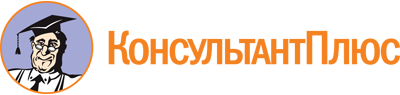 Приказ комитета социальной защиты населения Волгоградской обл. от 19.02.2015 N 348
(ред. от 19.05.2021)
"Об утверждении Порядка предоставления социальных услуг в полустационарной форме социального обслуживания гражданам пожилого возраста и инвалидам в условиях дневного пребывания"Документ предоставлен КонсультантПлюс

www.consultant.ru

Дата сохранения: 03.06.2021
 Список изменяющих документов(в ред. приказов комитета социальной защиты населения Волгоградской обл.от 30.03.2015 N 532, от 29.05.2015 N 828, от 29.08.2016 N 1070,от 26.02.2018 N 272, от 18.07.2018 N 1157, от 16.11.2018 N 1964,от 11.07.2019 N 1310, от 17.12.2019 N 2425, от 23.03.2020 N 554,от 23.04.2020 N 788, от 22.06.2020 N 1288, от 25.08.2020 N 1823,от 07.09.2020 N 1941, от 14.12.2020 N 2696, от 19.05.2021 N 899)Список изменяющих документов(в ред. приказов комитета социальной защиты населения Волгоградской обл.от 30.03.2015 N 532, от 29.05.2015 N 828, от 29.08.2016 N 1070,от 26.02.2018 N 272, от 18.07.2018 N 1157, от 16.11.2018 N 1964,от 11.07.2019 N 1310, от 17.12.2019 N 2425, от 23.03.2020 N 554,от 23.04.2020 N 788, от 22.06.2020 N 1288, от 25.08.2020 N 1823,от 07.09.2020 N 1941, от 14.12.2020 N 2696, от 19.05.2021 N 899)Nп/пНаименование социальной услугиТребования к объему социальной услугиОписание социальной услуги12341. Социально-бытовые1. Социально-бытовые1. Социально-бытовые1.1.Предоставление площади жилых помещений в соответствии с утвержденными нормативами <*>1 разна период предоставления социальных услугпомещения, в которых оказывается услуга, соответствуют установленным санитарно-гигиеническим нормам и требованиям безопасности, в том числе пожарной(в ред. приказа комитета социальной защиты населения Волгоградской обл. от 14.12.2020 N 2696)(в ред. приказа комитета социальной защиты населения Волгоградской обл. от 14.12.2020 N 2696)(в ред. приказа комитета социальной защиты населения Волгоградской обл. от 14.12.2020 N 2696)(в ред. приказа комитета социальной защиты населения Волгоградской обл. от 14.12.2020 N 2696)1.2.Обеспечение питанием согласно утвержденным нормативам <*>:двухразовое питание (в том числе диетическое) осуществляется в соответствии с нормативами, утвержденными уполномоченным органом.Приготовление пищи осуществляется предприятием общественного питания.Питание может осуществляться как в помещениях поставщика социальных услуг, так и на территории предприятия общественного питания1.2.1.двухразовое питаниев течение периода предоставления социальных услугежедневнодвухразовое питание (в том числе диетическое) осуществляется в соответствии с нормативами, утвержденными уполномоченным органом.Приготовление пищи осуществляется предприятием общественного питания.Питание может осуществляться как в помещениях поставщика социальных услуг, так и на территории предприятия общественного питания(в ред. приказов комитета социальной защиты населения Волгоградской обл. от 16.11.2018 N 1964, от 14.12.2020 N 2696)(в ред. приказов комитета социальной защиты населения Волгоградской обл. от 16.11.2018 N 1964, от 14.12.2020 N 2696)(в ред. приказов комитета социальной защиты населения Волгоградской обл. от 16.11.2018 N 1964, от 14.12.2020 N 2696)(в ред. приказов комитета социальной защиты населения Волгоградской обл. от 16.11.2018 N 1964, от 14.12.2020 N 2696)1.3.Обеспечение мягким инвентарем (одеждой, обувью, нательным бельем и постельными принадлежностями) согласно утвержденным нормативам <*>предоставляется при необходимости1 разна период предоставления социальных услугвыдача мягкого инвентаря (постельных принадлежностей)1 комплект на 1 человекаполучатели социальных услуг при ухудшении самочувствия и необходимости отдыха обеспечиваются мягким инвентарем.Получатели социальных услуг обеспечиваются мягким инвентарем в соответствии с нормативами, утвержденными уполномоченным органом.Мягкий инвентарь должен поддерживаться в надлежащем состоянии.Получатели социальных услуг обеспечиваются комплектом постельных принадлежностей:наволочка нижняя (соответствует размеру подушки);наволочка (соответствует размеру подушки);простыня (по длине не меньше длины матраца, а по ширине больше его не менее чем на 40 см);пододеяльник (соответствует размеру одеяла) или дополнительная простыня.Кровать комплектуется: матрацем, подушкой, одеялом полушерстяным или теплым одеялом (с наполнителем), покрывалом(в ред. приказа комитета социальной защиты населения Волгоградской обл. от 14.12.2020 N 2696)(в ред. приказа комитета социальной защиты населения Волгоградской обл. от 14.12.2020 N 2696)(в ред. приказа комитета социальной защиты населения Волгоградской обл. от 14.12.2020 N 2696)(в ред. приказа комитета социальной защиты населения Волгоградской обл. от 14.12.2020 N 2696)1.4.Предоставление в пользование мебели <*>1 разна период предоставления социальных услугв помещении имеется необходимая мебель для размещения всех получателей социальных услуг и проведения с ними необходимых занятий.Количество кроватей устанавливается из расчета не менее 1 кровати на 10 получателей социальных услуг(в ред. приказа комитета социальной защиты населения Волгоградской обл. от 14.12.2020 N 2696)(в ред. приказа комитета социальной защиты населения Волгоградской обл. от 14.12.2020 N 2696)(в ред. приказа комитета социальной защиты населения Волгоградской обл. от 14.12.2020 N 2696)(в ред. приказа комитета социальной защиты населения Волгоградской обл. от 14.12.2020 N 2696)1.5.Предоставление гигиенических услуг лицам, не способным по состоянию здоровья самостоятельно осуществлять за собой уход <**>предоставляется при необходимостиуслуга выполняется с учетом соблюдения санитарно-гигиенических норм, включает в себя:оказание помощи при раздевании и одевании получателя социальных услуг для участия в оздоровительных мероприятиях у поставщика социальных услуг <**>;гигиенические ванны/помывка;смена нательного белья;смена постельного белья;смена абсорбирующего белья, предоставленного получателем социальных услуг.Помощь в приеме гигиенической ванны/помывки осуществляется теплой водой с применением моющих средств поставщика социальных услуг.По окончании водной процедуры оказывается помощь в обтирании тела личным полотенцем получателя социальных услуг1.5.1.раздевание и одеваниене более 2 раз в деньуслуга выполняется с учетом соблюдения санитарно-гигиенических норм, включает в себя:оказание помощи при раздевании и одевании получателя социальных услуг для участия в оздоровительных мероприятиях у поставщика социальных услуг <**>;гигиенические ванны/помывка;смена нательного белья;смена постельного белья;смена абсорбирующего белья, предоставленного получателем социальных услуг.Помощь в приеме гигиенической ванны/помывки осуществляется теплой водой с применением моющих средств поставщика социальных услуг.По окончании водной процедуры оказывается помощь в обтирании тела личным полотенцем получателя социальных услуг1.5.2.гигиенические ванны/помывкане более 2 раз в неделюуслуга выполняется с учетом соблюдения санитарно-гигиенических норм, включает в себя:оказание помощи при раздевании и одевании получателя социальных услуг для участия в оздоровительных мероприятиях у поставщика социальных услуг <**>;гигиенические ванны/помывка;смена нательного белья;смена постельного белья;смена абсорбирующего белья, предоставленного получателем социальных услуг.Помощь в приеме гигиенической ванны/помывки осуществляется теплой водой с применением моющих средств поставщика социальных услуг.По окончании водной процедуры оказывается помощь в обтирании тела личным полотенцем получателя социальных услуг1.5.3.смена нательного бельяне более 2 раз в деньуслуга выполняется с учетом соблюдения санитарно-гигиенических норм, включает в себя:оказание помощи при раздевании и одевании получателя социальных услуг для участия в оздоровительных мероприятиях у поставщика социальных услуг <**>;гигиенические ванны/помывка;смена нательного белья;смена постельного белья;смена абсорбирующего белья, предоставленного получателем социальных услуг.Помощь в приеме гигиенической ванны/помывки осуществляется теплой водой с применением моющих средств поставщика социальных услуг.По окончании водной процедуры оказывается помощь в обтирании тела личным полотенцем получателя социальных услуг1.5.4.смена постельного бельяпосле каждого загрязнения, но не реже 1 раза в 7 днейуслуга выполняется с учетом соблюдения санитарно-гигиенических норм, включает в себя:оказание помощи при раздевании и одевании получателя социальных услуг для участия в оздоровительных мероприятиях у поставщика социальных услуг <**>;гигиенические ванны/помывка;смена нательного белья;смена постельного белья;смена абсорбирующего белья, предоставленного получателем социальных услуг.Помощь в приеме гигиенической ванны/помывки осуществляется теплой водой с применением моющих средств поставщика социальных услуг.По окончании водной процедуры оказывается помощь в обтирании тела личным полотенцем получателя социальных услуг1.5.5.смена абсорбирующего бельяпредоставляется при необходимостиуслуга выполняется с учетом соблюдения санитарно-гигиенических норм, включает в себя:оказание помощи при раздевании и одевании получателя социальных услуг для участия в оздоровительных мероприятиях у поставщика социальных услуг <**>;гигиенические ванны/помывка;смена нательного белья;смена постельного белья;смена абсорбирующего белья, предоставленного получателем социальных услуг.Помощь в приеме гигиенической ванны/помывки осуществляется теплой водой с применением моющих средств поставщика социальных услуг.По окончании водной процедуры оказывается помощь в обтирании тела личным полотенцем получателя социальных услуг(в ред. приказов комитета социальной защиты населения Волгоградской обл. от 07.09.2020 N 1941, от 14.12.2020 N 2696)(в ред. приказов комитета социальной защиты населения Волгоградской обл. от 07.09.2020 N 1941, от 14.12.2020 N 2696)(в ред. приказов комитета социальной защиты населения Волгоградской обл. от 07.09.2020 N 1941, от 14.12.2020 N 2696)(в ред. приказов комитета социальной защиты населения Волгоградской обл. от 07.09.2020 N 1941, от 14.12.2020 N 2696)1.6.Организация досуга и отдыха, в том числе обеспечение книгами, журналами, газетами, настольными играми <***>в наличии имеются предметы досуга (книги, журналы, газеты, настольные игры, кроссворды, сканворды), отвечающие потребностям получателей социальных услуг1.6.1.чтение книг, журналов, газет1 раз в деньвремя предоставления услуги не более 30 мин.в наличии имеются предметы досуга (книги, журналы, газеты, настольные игры, кроссворды, сканворды), отвечающие потребностям получателей социальных услуг(в ред. приказов комитета социальной защиты населения Волгоградской обл. от 07.09.2020 N 1941, от 14.12.2020 N 2696)(в ред. приказов комитета социальной защиты населения Волгоградской обл. от 07.09.2020 N 1941, от 14.12.2020 N 2696)(в ред. приказов комитета социальной защиты населения Волгоградской обл. от 07.09.2020 N 1941, от 14.12.2020 N 2696)(в ред. приказов комитета социальной защиты населения Волгоградской обл. от 07.09.2020 N 1941, от 14.12.2020 N 2696)1.7.Кормление <**>предоставляется при необходимостипериодичность предоставления - 2 раза в деньвремя предоставления услуги не более 30 мин.услуга включает в себя оказание помощи в приеме пищи получателю социальных услуг, который не может принимать пищу самостоятельно(в ред. приказа комитета социальной защиты населения Волгоградской обл. от 14.12.2020 N 2696)(в ред. приказа комитета социальной защиты населения Волгоградской обл. от 14.12.2020 N 2696)(в ред. приказа комитета социальной защиты населения Волгоградской обл. от 14.12.2020 N 2696)(в ред. приказа комитета социальной защиты населения Волгоградской обл. от 14.12.2020 N 2696)1.8.Предоставление транспорта <*>при необходимости доставки получателей социальных услуг от места проживания к месту социального обслуживания и обратно1 раз в деньпри необходимости доставки получателей социальных услуг к месту организации приема пищи 2 раза в деньуслуга предоставляется в ходе доставки получателей социальных услуг от места проживания к месту социального обслуживания и обратно;организации приема пищи вне помещения поставщика социальных услуг.Услуга осуществляется на микроавтобусе или легковом автомобиле.Водитель транспортного средства проходит предрейсовые осмотры.В ходе предоставления услуги обеспечивается безопасное передвижение получателей социальных услуг на транспорте(в ред. приказа комитета социальной защиты населения Волгоградской обл. от 14.12.2020 N 2696)(в ред. приказа комитета социальной защиты населения Волгоградской обл. от 14.12.2020 N 2696)(в ред. приказа комитета социальной защиты населения Волгоградской обл. от 14.12.2020 N 2696)(в ред. приказа комитета социальной защиты населения Волгоградской обл. от 14.12.2020 N 2696)2. Социально-медицинские2. Социально-медицинские2. Социально-медицинские2.1.Выполнение процедур, связанных с сохранением здоровья получателей социальных услуг (измерение температуры тела, артериального давления, контроль за приемом лекарств и другое):предоставляется при необходимостивремя предоставления услуги не более 30 мин.услуга направлена на своевременное выявление изменений показателей здоровья получателя социальных услуг и включает в себя измерение артериального давления, контроль за приемом лекарств.При оказании услуги допускается использование измерительного оборудования, являющегося собственностью получателя социальных услуг.В отношении оборудования организации проводятся все необходимые процедуры по его хранению и поддержанию в рабочем состоянии2.1.1.измерение артериального давления <**>услуга направлена на своевременное выявление изменений показателей здоровья получателя социальных услуг и включает в себя измерение артериального давления, контроль за приемом лекарств.При оказании услуги допускается использование измерительного оборудования, являющегося собственностью получателя социальных услуг.В отношении оборудования организации проводятся все необходимые процедуры по его хранению и поддержанию в рабочем состоянии2.1.2.контроль за приемом лекарств <***>услуга направлена на своевременное выявление изменений показателей здоровья получателя социальных услуг и включает в себя измерение артериального давления, контроль за приемом лекарств.При оказании услуги допускается использование измерительного оборудования, являющегося собственностью получателя социальных услуг.В отношении оборудования организации проводятся все необходимые процедуры по его хранению и поддержанию в рабочем состоянии(в ред. приказов комитета социальной защиты населения Волгоградской обл. от 07.09.2020 N 1941, от 14.12.2020 N 2696)(в ред. приказов комитета социальной защиты населения Волгоградской обл. от 07.09.2020 N 1941, от 14.12.2020 N 2696)(в ред. приказов комитета социальной защиты населения Волгоградской обл. от 07.09.2020 N 1941, от 14.12.2020 N 2696)(в ред. приказов комитета социальной защиты населения Волгоградской обл. от 07.09.2020 N 1941, от 14.12.2020 N 2696)2.2.Проведение оздоровительных мероприятий:мероприятие проводится с учетом состояния здоровья и погодных условийуслуга направлена на:улучшение эмоционального состояния получателей социальных услуг, сохранение у них двигательных способностей, создание установки на здоровый образ жизни.Услуга включает в себя организацию прогулок, занятия оздоровительной гимнастикой, адаптивной физкультурой.В ходе оказания услуги специалист поставщика социальных услуг использует индивидуальный подход к каждому получателю социальных услуг, оказывает помощь участникам оздоровительных мероприятий с учетом их возраста, а также физического и психического состояния с учетом рекомендаций медицинского работника2.2.1.сопровождение во время прогулки <*>не более 1 раза в деньвремя предоставления услуги не более 60 мин.услуга направлена на:улучшение эмоционального состояния получателей социальных услуг, сохранение у них двигательных способностей, создание установки на здоровый образ жизни.Услуга включает в себя организацию прогулок, занятия оздоровительной гимнастикой, адаптивной физкультурой.В ходе оказания услуги специалист поставщика социальных услуг использует индивидуальный подход к каждому получателю социальных услуг, оказывает помощь участникам оздоровительных мероприятий с учетом их возраста, а также физического и психического состояния с учетом рекомендаций медицинского работника2.2.2.оздоровительная гимнастика <***>1 раз в деньвремя предоставления услуги не более 60 мин.услуга направлена на:улучшение эмоционального состояния получателей социальных услуг, сохранение у них двигательных способностей, создание установки на здоровый образ жизни.Услуга включает в себя организацию прогулок, занятия оздоровительной гимнастикой, адаптивной физкультурой.В ходе оказания услуги специалист поставщика социальных услуг использует индивидуальный подход к каждому получателю социальных услуг, оказывает помощь участникам оздоровительных мероприятий с учетом их возраста, а также физического и психического состояния с учетом рекомендаций медицинского работника2.2.3.адаптивная физкультура:услуга направлена на:улучшение эмоционального состояния получателей социальных услуг, сохранение у них двигательных способностей, создание установки на здоровый образ жизни.Услуга включает в себя организацию прогулок, занятия оздоровительной гимнастикой, адаптивной физкультурой.В ходе оказания услуги специалист поставщика социальных услуг использует индивидуальный подход к каждому получателю социальных услуг, оказывает помощь участникам оздоровительных мероприятий с учетом их возраста, а также физического и психического состояния с учетом рекомендаций медицинского работника2.2.3.1.индивидуальная <***>не более 2 раз в неделюуслуга направлена на:улучшение эмоционального состояния получателей социальных услуг, сохранение у них двигательных способностей, создание установки на здоровый образ жизни.Услуга включает в себя организацию прогулок, занятия оздоровительной гимнастикой, адаптивной физкультурой.В ходе оказания услуги специалист поставщика социальных услуг использует индивидуальный подход к каждому получателю социальных услуг, оказывает помощь участникам оздоровительных мероприятий с учетом их возраста, а также физического и психического состояния с учетом рекомендаций медицинского работника2.2.3.2.групповая <****>не более 2 раз в неделюуслуга направлена на:улучшение эмоционального состояния получателей социальных услуг, сохранение у них двигательных способностей, создание установки на здоровый образ жизни.Услуга включает в себя организацию прогулок, занятия оздоровительной гимнастикой, адаптивной физкультурой.В ходе оказания услуги специалист поставщика социальных услуг использует индивидуальный подход к каждому получателю социальных услуг, оказывает помощь участникам оздоровительных мероприятий с учетом их возраста, а также физического и психического состояния с учетом рекомендаций медицинского работника(в ред. приказов комитета социальной защиты населения Волгоградской обл. от 07.09.2020 N 1941, от 14.12.2020 N 2696)(в ред. приказов комитета социальной защиты населения Волгоградской обл. от 07.09.2020 N 1941, от 14.12.2020 N 2696)(в ред. приказов комитета социальной защиты населения Волгоградской обл. от 07.09.2020 N 1941, от 14.12.2020 N 2696)(в ред. приказов комитета социальной защиты населения Волгоградской обл. от 07.09.2020 N 1941, от 14.12.2020 N 2696)3. Социально-психологические3. Социально-психологические3. Социально-психологические3.1.Социально-психологическое консультирование, в том числе по вопросам внутрисемейных отношений:предоставление услуги направлено на выявление у получателя социальных услуг информации о его проблемах и обсуждение с ним этих проблем для раскрытия и мобилизации получателем социальных услуг внутренних ресурсов и последующего решения социально-психологических проблем3.1.1.индивидуальное консультирование <***>не более 3 раз в месяцвремя предоставления услуги не более 60 мин.предоставление услуги направлено на выявление у получателя социальных услуг информации о его проблемах и обсуждение с ним этих проблем для раскрытия и мобилизации получателем социальных услуг внутренних ресурсов и последующего решения социально-психологических проблем3.1.2.групповое консультирование <****>не более 3 раз в месяцвремя предоставления услуги не более 90 мин.предоставление услуги направлено на выявление у получателя социальных услуг информации о его проблемах и обсуждение с ним этих проблем для раскрытия и мобилизации получателем социальных услуг внутренних ресурсов и последующего решения социально-психологических проблем(в ред. приказов комитета социальной защиты населения Волгоградской обл. от 07.09.2020 N 1941, от 14.12.2020 N 2696)(в ред. приказов комитета социальной защиты населения Волгоградской обл. от 07.09.2020 N 1941, от 14.12.2020 N 2696)(в ред. приказов комитета социальной защиты населения Волгоградской обл. от 07.09.2020 N 1941, от 14.12.2020 N 2696)(в ред. приказов комитета социальной защиты населения Волгоградской обл. от 07.09.2020 N 1941, от 14.12.2020 N 2696)3.2.Психологическая помощь и поддержка, в том числе гражданам, осуществляющим уход на дому за тяжелобольными получателями социальных услуг <***>не более 4 раз в месяцвремя предоставления услуги до 90 мин.предоставление услуги заключается в формировании у получателя социальных услуг и гражданина, осуществляющего уход на дому за тяжелобольными, мотивации к активности, в поддержке жизненного тонуса, в создании условий для своевременного предупреждения возможных отклонений(в ред. приказов комитета социальной защиты населения Волгоградской обл. от 07.09.2020 N 1941, от 14.12.2020 N 2696)(в ред. приказов комитета социальной защиты населения Волгоградской обл. от 07.09.2020 N 1941, от 14.12.2020 N 2696)(в ред. приказов комитета социальной защиты населения Волгоградской обл. от 07.09.2020 N 1941, от 14.12.2020 N 2696)(в ред. приказов комитета социальной защиты населения Волгоградской обл. от 07.09.2020 N 1941, от 14.12.2020 N 2696)3.3.Проведение психологической диагностики и обследования личности:предоставление услуги направлено на выявление и анализ психологического состояния и индивидуальных особенностей личности получателя социальных услуг, влияющих на его поведение и взаимоотношения с окружающими людьми для составления прогноза и разработки рекомендаций по психологической коррекции этих отклонений.У специалиста, оказывающего услугу, имеется набор диагностических методик и диагностического инструментария (бланки анкет, опросников и наблюдений, тесты, карточки, методические рекомендации по обработке полученных результатов)3.3.1.индивидуальная диагностика с использованием компьютера <***>не более 2 раз в месяцс использованием компьютера - не более 60 мин.предоставление услуги направлено на выявление и анализ психологического состояния и индивидуальных особенностей личности получателя социальных услуг, влияющих на его поведение и взаимоотношения с окружающими людьми для составления прогноза и разработки рекомендаций по психологической коррекции этих отклонений.У специалиста, оказывающего услугу, имеется набор диагностических методик и диагностического инструментария (бланки анкет, опросников и наблюдений, тесты, карточки, методические рекомендации по обработке полученных результатов)3.3.2.индивидуальная диагностика с использованием бланков <***>не более 2 раз в месяцс использованием бланков - не более 90 мин.предоставление услуги направлено на выявление и анализ психологического состояния и индивидуальных особенностей личности получателя социальных услуг, влияющих на его поведение и взаимоотношения с окружающими людьми для составления прогноза и разработки рекомендаций по психологической коррекции этих отклонений.У специалиста, оказывающего услугу, имеется набор диагностических методик и диагностического инструментария (бланки анкет, опросников и наблюдений, тесты, карточки, методические рекомендации по обработке полученных результатов)3.3.3.групповая диагностика с использованием компьютера <****>не более 2 раз в месяцгруппа не более 10 чел.с использованием компьютера - не более 120 мин.предоставление услуги направлено на выявление и анализ психологического состояния и индивидуальных особенностей личности получателя социальных услуг, влияющих на его поведение и взаимоотношения с окружающими людьми для составления прогноза и разработки рекомендаций по психологической коррекции этих отклонений.У специалиста, оказывающего услугу, имеется набор диагностических методик и диагностического инструментария (бланки анкет, опросников и наблюдений, тесты, карточки, методические рекомендации по обработке полученных результатов)3.3.4.групповая диагностика с использованием бланков <****>не более 2 раз в месяцгруппа не более 10 чел.с использованием бланков - не более 150 мин.предоставление услуги направлено на выявление и анализ психологического состояния и индивидуальных особенностей личности получателя социальных услуг, влияющих на его поведение и взаимоотношения с окружающими людьми для составления прогноза и разработки рекомендаций по психологической коррекции этих отклонений.У специалиста, оказывающего услугу, имеется набор диагностических методик и диагностического инструментария (бланки анкет, опросников и наблюдений, тесты, карточки, методические рекомендации по обработке полученных результатов)(в ред. приказов комитета социальной защиты населения Волгоградской обл. от 07.09.2020 N 1941, от 14.12.2020 N 2696)(в ред. приказов комитета социальной защиты населения Волгоградской обл. от 07.09.2020 N 1941, от 14.12.2020 N 2696)(в ред. приказов комитета социальной защиты населения Волгоградской обл. от 07.09.2020 N 1941, от 14.12.2020 N 2696)(в ред. приказов комитета социальной защиты населения Волгоградской обл. от 07.09.2020 N 1941, от 14.12.2020 N 2696)3.4.Психологическая коррекция:предоставление услуги направлено на:преодоление или ослабление отклонений в эмоциональном состоянии и поведении получателя социальных услуг с целью обеспечения соответствия этих отклонений возрастным нормативам, требованиям социальной среды и интересам самого получателя социальных услуг;восстановление и развитие утраченных (после перенесенных заболеваний и/или в силу возраста) функций и навыков, в т.ч. коммуникативных навыков, моторной ловкости, тактильной чувствительности, внимания, памяти, мышления, произвольности и самоконтроля;профилактику конфликтов в семье.Работа в сенсорной комнате направлена на:нормализацию эмоционального состояния получателя социальных услуг;приобретение новых смысложизненных ориентаций;коррекцию нарушений тактильной чувствительности при различных патологиях; повышение стрессоустойчивости.У специалиста имеется фонд материалов и оборудования, которые необходимо использовать в ходе проведения коррекционных мероприятий в соответствии с методиками их проведения.Специалист использует изданные и/или утвержденные методики, технологии (инструкции, алгоритмы, программы и пр.) по организации коррекционных занятий3.4.1.индивидуальная <***>не более 15 коррекционных занятий в месяцвремя предоставления услуги не более 45 мин.предоставление услуги направлено на:преодоление или ослабление отклонений в эмоциональном состоянии и поведении получателя социальных услуг с целью обеспечения соответствия этих отклонений возрастным нормативам, требованиям социальной среды и интересам самого получателя социальных услуг;восстановление и развитие утраченных (после перенесенных заболеваний и/или в силу возраста) функций и навыков, в т.ч. коммуникативных навыков, моторной ловкости, тактильной чувствительности, внимания, памяти, мышления, произвольности и самоконтроля;профилактику конфликтов в семье.Работа в сенсорной комнате направлена на:нормализацию эмоционального состояния получателя социальных услуг;приобретение новых смысложизненных ориентаций;коррекцию нарушений тактильной чувствительности при различных патологиях; повышение стрессоустойчивости.У специалиста имеется фонд материалов и оборудования, которые необходимо использовать в ходе проведения коррекционных мероприятий в соответствии с методиками их проведения.Специалист использует изданные и/или утвержденные методики, технологии (инструкции, алгоритмы, программы и пр.) по организации коррекционных занятий3.4.2.групповая <****>не более 15 коррекционных занятий в месяцвремя предоставления услуги не более 60 мин.предоставление услуги направлено на:преодоление или ослабление отклонений в эмоциональном состоянии и поведении получателя социальных услуг с целью обеспечения соответствия этих отклонений возрастным нормативам, требованиям социальной среды и интересам самого получателя социальных услуг;восстановление и развитие утраченных (после перенесенных заболеваний и/или в силу возраста) функций и навыков, в т.ч. коммуникативных навыков, моторной ловкости, тактильной чувствительности, внимания, памяти, мышления, произвольности и самоконтроля;профилактику конфликтов в семье.Работа в сенсорной комнате направлена на:нормализацию эмоционального состояния получателя социальных услуг;приобретение новых смысложизненных ориентаций;коррекцию нарушений тактильной чувствительности при различных патологиях; повышение стрессоустойчивости.У специалиста имеется фонд материалов и оборудования, которые необходимо использовать в ходе проведения коррекционных мероприятий в соответствии с методиками их проведения.Специалист использует изданные и/или утвержденные методики, технологии (инструкции, алгоритмы, программы и пр.) по организации коррекционных занятий3.4.3.занятие в сенсорной комнате <*>не более 15 коррекционных занятий в месяцвремя предоставления услуги не более 60 мин.предоставление услуги направлено на:преодоление или ослабление отклонений в эмоциональном состоянии и поведении получателя социальных услуг с целью обеспечения соответствия этих отклонений возрастным нормативам, требованиям социальной среды и интересам самого получателя социальных услуг;восстановление и развитие утраченных (после перенесенных заболеваний и/или в силу возраста) функций и навыков, в т.ч. коммуникативных навыков, моторной ловкости, тактильной чувствительности, внимания, памяти, мышления, произвольности и самоконтроля;профилактику конфликтов в семье.Работа в сенсорной комнате направлена на:нормализацию эмоционального состояния получателя социальных услуг;приобретение новых смысложизненных ориентаций;коррекцию нарушений тактильной чувствительности при различных патологиях; повышение стрессоустойчивости.У специалиста имеется фонд материалов и оборудования, которые необходимо использовать в ходе проведения коррекционных мероприятий в соответствии с методиками их проведения.Специалист использует изданные и/или утвержденные методики, технологии (инструкции, алгоритмы, программы и пр.) по организации коррекционных занятий(в ред. приказов комитета социальной защиты населения Волгоградской обл. от 07.09.2020 N 1941, от 14.12.2020 N 2696)(в ред. приказов комитета социальной защиты населения Волгоградской обл. от 07.09.2020 N 1941, от 14.12.2020 N 2696)(в ред. приказов комитета социальной защиты населения Волгоградской обл. от 07.09.2020 N 1941, от 14.12.2020 N 2696)(в ред. приказов комитета социальной защиты населения Волгоградской обл. от 07.09.2020 N 1941, от 14.12.2020 N 2696)4. Социально-педагогические4. Социально-педагогические4. Социально-педагогические4.1.Социально-педагогическая коррекция, включая диагностику и консультирование(в ред. приказов комитета социальной защиты населения Волгоградской обл. от 07.09.2020 N 1941, от 14.12.2020 N 2696)(в ред. приказов комитета социальной защиты населения Волгоградской обл. от 07.09.2020 N 1941, от 14.12.2020 N 2696)(в ред. приказов комитета социальной защиты населения Волгоградской обл. от 07.09.2020 N 1941, от 14.12.2020 N 2696)(в ред. приказов комитета социальной защиты населения Волгоградской обл. от 07.09.2020 N 1941, от 14.12.2020 N 2696)4.1.1.индивидуальное коррекционное занятие <***>не более 15 занятий в месяцвремя предоставления услуги не более 60 минутсоциально-педагогическая коррекция направлена на:сохранение и реализацию имеющегося у получателя социальных услуг потенциала;актуализацию качеств, обеспечивающих адаптацию получателя социальных услуг к новым жизненным ситуациям;устранение и профилактику поведенческих нарушений;преодоление конфликтных ситуаций в семье;построение конструктивных взаимоотношений с родственниками4.1.2.групповое коррекционное занятие <****>не более 15 занятий в месяцвремя предоставления услуги не более 50 минутсоциально-педагогическая коррекция направлена на:сохранение и реализацию имеющегося у получателя социальных услуг потенциала;актуализацию качеств, обеспечивающих адаптацию получателя социальных услуг к новым жизненным ситуациям;устранение и профилактику поведенческих нарушений;преодоление конфликтных ситуаций в семье;построение конструктивных взаимоотношений с родственниками(в ред. приказа комитета социальной защиты населения Волгоградской обл. от 14.12.2020 N 2696)(в ред. приказа комитета социальной защиты населения Волгоградской обл. от 14.12.2020 N 2696)(в ред. приказа комитета социальной защиты населения Волгоградской обл. от 14.12.2020 N 2696)(в ред. приказа комитета социальной защиты населения Волгоградской обл. от 14.12.2020 N 2696)4.1.3.индивидуальная диагностика <***>не более 7 диагностик в годвремя предоставления услуги не более 60 мин.диагностика направлена на выявление признаков, характеризующих нормальное или отклоняющееся поведение получателя социальных услуг, изучение его склонностей и потенциала, установление форм и степени социальной дезадаптации (при ее наличии) для составления прогноза и разработки рекомендаций по педагогической коррекции этих отклонений.При оказании услуги используются различные дидактические и диагностические методики, направленные на всестороннее изучение личности получателя социальных услуг4.1.4.групповая диагностика <****>не более 7 диагностик в годвремя предоставления услуги не более 120 мин.диагностика направлена на выявление признаков, характеризующих нормальное или отклоняющееся поведение получателя социальных услуг, изучение его склонностей и потенциала, установление форм и степени социальной дезадаптации (при ее наличии) для составления прогноза и разработки рекомендаций по педагогической коррекции этих отклонений.При оказании услуги используются различные дидактические и диагностические методики, направленные на всестороннее изучение личности получателя социальных услуг(в ред. приказа комитета социальной защиты населения Волгоградской обл. от 14.12.2020 N 2696)(в ред. приказа комитета социальной защиты населения Волгоградской обл. от 14.12.2020 N 2696)(в ред. приказа комитета социальной защиты населения Волгоградской обл. от 14.12.2020 N 2696)(в ред. приказа комитета социальной защиты населения Волгоградской обл. от 14.12.2020 N 2696)4.1.5.индивидуальное консультирование <***>не более 10 индивидуальных консультаций в годвремя предоставления услуги не более 60 мин.консультирование направлено на оказание квалифицированной помощи получателю социальных услуг в правильном понимании и решении стоящих перед ними социально-педагогических проблем.Услуга включает в себя выслушивание получателя социальных услуг, совместное формулирование имеющихся у него социально-педагогических проблем (отклонение в поведении, связанное с отсутствием позитивных интересов, возрастными особенностями, межличностными отношениями в семье и пр.), оценку этих проблем на предмет значимости и определение конкретных путей их дальнейшего решения4.1.6.групповое консультирование <****>не более 5 групповых консультаций в годвремяпредоставления услуги не более 60 мин.консультирование направлено на оказание квалифицированной помощи получателю социальных услуг в правильном понимании и решении стоящих перед ними социально-педагогических проблем.Услуга включает в себя выслушивание получателя социальных услуг, совместное формулирование имеющихся у него социально-педагогических проблем (отклонение в поведении, связанное с отсутствием позитивных интересов, возрастными особенностями, межличностными отношениями в семье и пр.), оценку этих проблем на предмет значимости и определение конкретных путей их дальнейшего решения(в ред. приказа комитета социальной защиты населения Волгоградской обл. от 14.12.2020 N 2696)(в ред. приказа комитета социальной защиты населения Волгоградской обл. от 14.12.2020 N 2696)(в ред. приказа комитета социальной защиты населения Волгоградской обл. от 14.12.2020 N 2696)(в ред. приказа комитета социальной защиты населения Волгоградской обл. от 14.12.2020 N 2696)4.2.Организация и проведение анимационных мероприятий (экскурсии, посещения театров, выставок, концерты художественной самодеятельности, праздники, юбилеи и другие культурные мероприятия), организация и проведение клубной и кружковой работы для формирования и развития интересов <***>:при предоставлении услуги учитываются возрастные, физические и психические особенности получателя социальных услуг(в ред. приказов комитета социальной защиты населения Волгоградской обл. от 07.09.2020 N 1941, от 14.12.2020 N 2696)(в ред. приказов комитета социальной защиты населения Волгоградской обл. от 07.09.2020 N 1941, от 14.12.2020 N 2696)(в ред. приказов комитета социальной защиты населения Волгоградской обл. от 07.09.2020 N 1941, от 14.12.2020 N 2696)(в ред. приказов комитета социальной защиты населения Волгоградской обл. от 07.09.2020 N 1941, от 14.12.2020 N 2696)4.2.1.организация экскурсии, посещения театров, выставок, концертов, праздников и прочеев помещении поставщика социальных услуг1 раз в деньвремя предоставления услуги не более 60 мин.к анимационным мероприятиям, проводимым в помещении поставщика социальных услуг <***>, относятся:проведение праздников, поздравление получателей социальных услуг с днем рождения или другими праздниками(в ред. приказа комитета социальной защиты населения Волгоградской обл. от 14.12.2020 N 2696)(в ред. приказа комитета социальной защиты населения Волгоградской обл. от 14.12.2020 N 2696)(в ред. приказа комитета социальной защиты населения Волгоградской обл. от 14.12.2020 N 2696)(в ред. приказа комитета социальной защиты населения Волгоградской обл. от 14.12.2020 N 2696)5. Социально-трудовые услуги5. Социально-трудовые услуги5. Социально-трудовые услуги5.1.Проведение мероприятий по использованию остаточных трудовых возможностей и организация обучения доступным профессиональным навыкам <***>предоставляется при необходимостине более 1 раза в неделюуслуга направлена на:стимуляцию физической активности и поддержание независимости и эмоционального фона, формирование полезных навыков и умений.В ходе предоставления услуги получателя социальных услуг привлекают к оформлению помещений, клумб, ухаживанию за цветами в соответствии с физическими и психологическими особенностями получателей социальных услуг.При оказании услуги учитывается желание получателя социальных услуг(в ред. приказов комитета социальной защиты населения Волгоградской обл. от 07.09.2020 N 1941, от 14.12.2020 N 2696)(в ред. приказов комитета социальной защиты населения Волгоградской обл. от 07.09.2020 N 1941, от 14.12.2020 N 2696)(в ред. приказов комитета социальной защиты населения Волгоградской обл. от 07.09.2020 N 1941, от 14.12.2020 N 2696)(в ред. приказов комитета социальной защиты населения Волгоградской обл. от 07.09.2020 N 1941, от 14.12.2020 N 2696)6. Социально-правовые6. Социально-правовые6. Социально-правовые6.1.Оказание помощи в получении юридических услуг, в том числе бесплатно <***>предоставляется при необходимостине более 4 раз в годвремя предоставления услуги не более 60 мин.услуга заключается:в предоставлении информации об учреждениях, оказывающих юридическую помощь, в том числе бесплатно;в оказании помощи в составлении искового заявления в судебные органы, заявлений в органы внутренних дел, правовые организации и пр.(в ред. приказов комитета социальной защиты населения Волгоградской обл. от 07.09.2020 N 1941, от 14.12.2020 N 2696)(в ред. приказов комитета социальной защиты населения Волгоградской обл. от 07.09.2020 N 1941, от 14.12.2020 N 2696)(в ред. приказов комитета социальной защиты населения Волгоградской обл. от 07.09.2020 N 1941, от 14.12.2020 N 2696)(в ред. приказов комитета социальной защиты населения Волгоградской обл. от 07.09.2020 N 1941, от 14.12.2020 N 2696)7. Услуги в целях повышения коммуникативного потенциала получателей социальных услуг, имеющих ограничения жизнедеятельности, в том числе детей-инвалидов7. Услуги в целях повышения коммуникативного потенциала получателей социальных услуг, имеющих ограничения жизнедеятельности, в том числе детей-инвалидов7. Услуги в целях повышения коммуникативного потенциала получателей социальных услуг, имеющих ограничения жизнедеятельности, в том числе детей-инвалидов7.1.Обучение инвалидов (детей-инвалидов) пользованию средствами ухода и техническими средствами реабилитации <***>предоставляется при необходимостине более 2 раз в годуслуга предоставляется по запросу, обучение заключается в предоставлении информации о назначении, способах и правилах использования технических средств реабилитации, а также в отработке навыков самостоятельного и уверенного их использования самим получателем социальных услуг.Обучение производится в ходе возникновения необходимости использования получателем социальных услуг технических средств реабилитации.Услуга может предоставляться получателю социальных услуг, не имеющему инвалидности, при возникновении необходимости использования технических средств реабилитации в связи с ухудшением здоровья(в ред. приказов комитета социальной защиты населения Волгоградской обл. от 07.09.2020 N 1941, от 14.12.2020 N 2696)(в ред. приказов комитета социальной защиты населения Волгоградской обл. от 07.09.2020 N 1941, от 14.12.2020 N 2696)(в ред. приказов комитета социальной защиты населения Волгоградской обл. от 07.09.2020 N 1941, от 14.12.2020 N 2696)(в ред. приказов комитета социальной защиты населения Волгоградской обл. от 07.09.2020 N 1941, от 14.12.2020 N 2696)7.2.Обучение навыкам самообслуживания, поведения в быту и общественных местахпредоставление услуги направлено на формирование самостоятельности получателя социальных услуг, способности максимально обслужить себя в бытовых условиях, для развития активной жизненной позиции, позитивного мышления.При предоставлении услуги учитываются возрастные, физические и психические особенности получателей социальных услуг7.2.1.индивидуальное занятие <***>не более 3 раз в неделюпредоставление услуги направлено на формирование самостоятельности получателя социальных услуг, способности максимально обслужить себя в бытовых условиях, для развития активной жизненной позиции, позитивного мышления.При предоставлении услуги учитываются возрастные, физические и психические особенности получателей социальных услуг7.2.2.групповое занятие <****>не более 3 раз в неделюпредоставление услуги направлено на формирование самостоятельности получателя социальных услуг, способности максимально обслужить себя в бытовых условиях, для развития активной жизненной позиции, позитивного мышления.При предоставлении услуги учитываются возрастные, физические и психические особенности получателей социальных услуг(в ред. приказов комитета социальной защиты населения Волгоградской обл. от 07.09.2020 N 1941, от 14.12.2020 N 2696)(в ред. приказов комитета социальной защиты населения Волгоградской обл. от 07.09.2020 N 1941, от 14.12.2020 N 2696)(в ред. приказов комитета социальной защиты населения Волгоградской обл. от 07.09.2020 N 1941, от 14.12.2020 N 2696)(в ред. приказов комитета социальной защиты населения Волгоградской обл. от 07.09.2020 N 1941, от 14.12.2020 N 2696)7.3.Оказание помощи в обучении навыкам компьютерной грамотности <***>:обучение направлено на формирование у получателя социальных услуг навыков пользования компьютерной техникой, возможности доступа к интернет-услугам, для расширения социальных контактов, восстановление утраченных связей7.3.1.индивидуальное занятиене более 12 занятий в месяцобучение направлено на формирование у получателя социальных услуг навыков пользования компьютерной техникой, возможности доступа к интернет-услугам, для расширения социальных контактов, восстановление утраченных связей(в ред. приказов комитета социальной защиты населения Волгоградской обл. от 07.09.2020 N 1941, от 14.12.2020 N 2696)(в ред. приказов комитета социальной защиты населения Волгоградской обл. от 07.09.2020 N 1941, от 14.12.2020 N 2696)(в ред. приказов комитета социальной защиты населения Волгоградской обл. от 07.09.2020 N 1941, от 14.12.2020 N 2696)(в ред. приказов комитета социальной защиты населения Волгоградской обл. от 07.09.2020 N 1941, от 14.12.2020 N 2696)